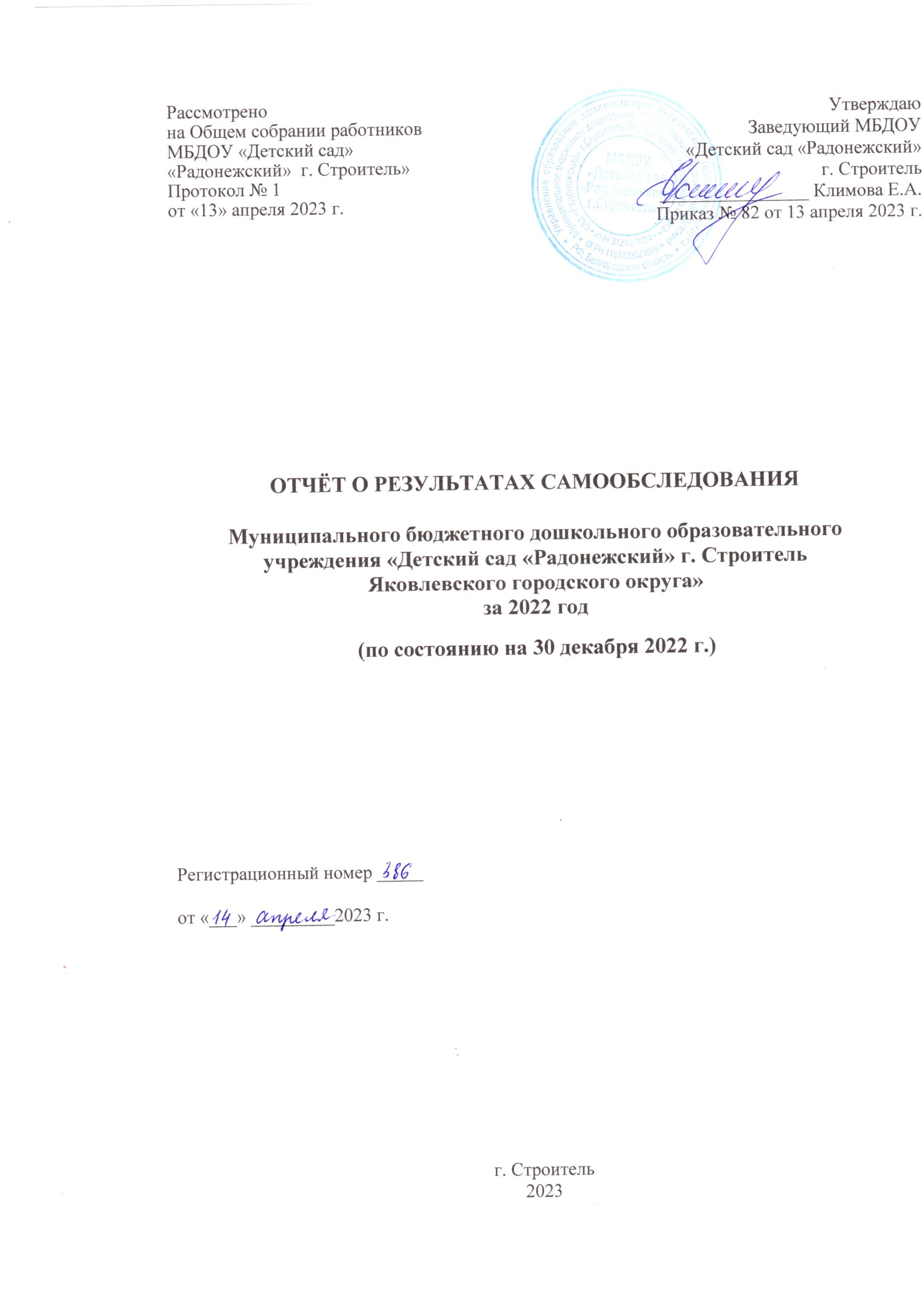 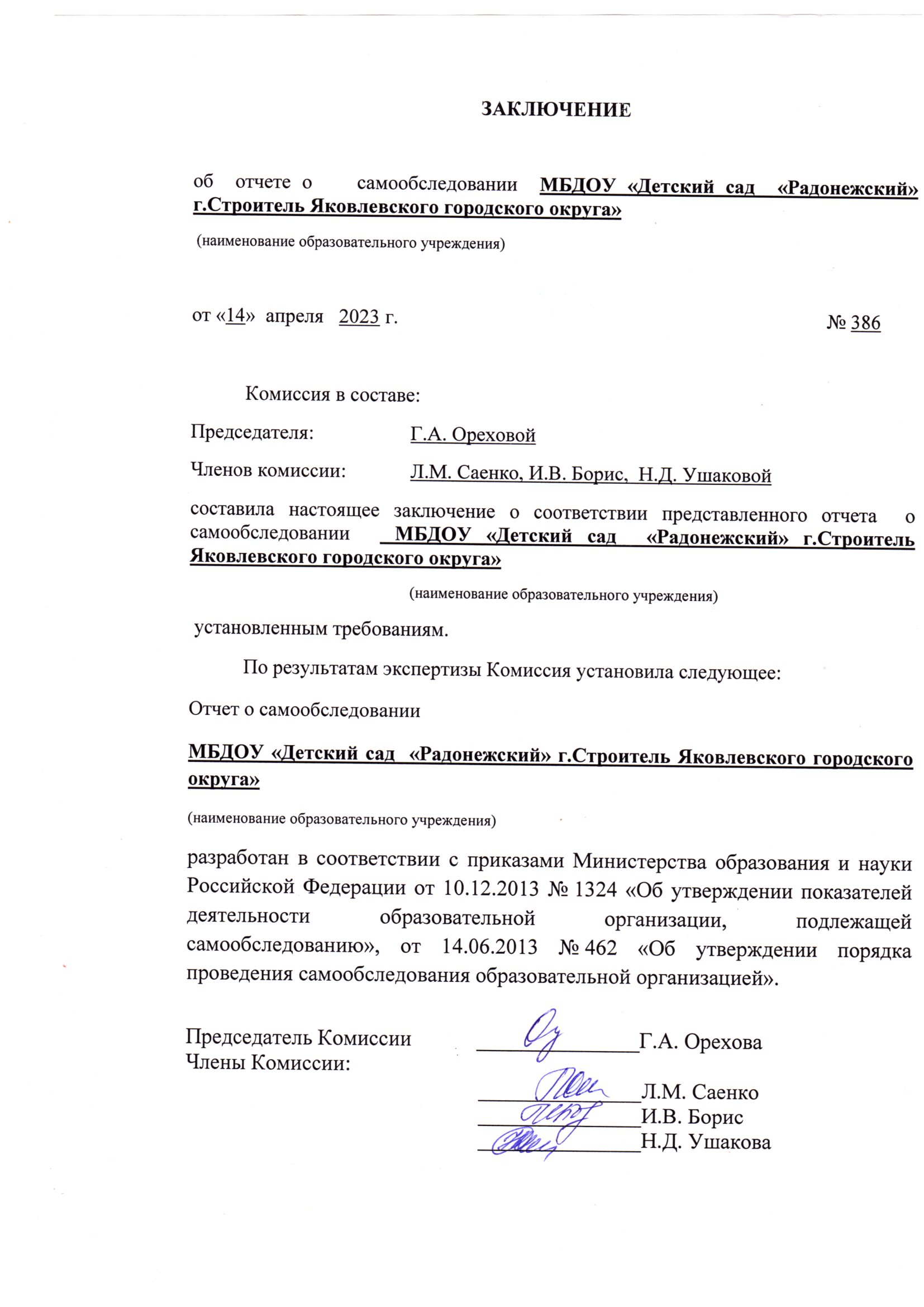 ОТЧЁТ О РЕЗУЛЬТАТАХ САМООБСЛЕДОВАНИЯМуниципального бюджетного дошкольного образовательного учреждения «Детский сад «Радонежский» г. Строитель Яковлевского городского округа»за 2022 год(по состоянию на 30 декабря 2022 г.)Регистрационный номер _____от «___» _________2023 г.г. Строитель2023Отчёт о результатах самообследованиямуниципального бюджетного дошкольного образовательного учреждения «Детский сад Радонежский» г. Строитель Яковлевского городского округа»за 2022 годАналитическая частьРаздел 1. Оценка организации образовательной  Общие сведения об образовательной организации Краткая историческая справкаМуниципальное бюджетное дошкольное образовательное учреждение «Детский сад «Радонежский» г. Строитель Яковлевского городского округа» (далее – МБДОУ) является самым «молодым» дошкольным учреждением в городе Строитель.МБДОУ расположено в двухэтажном здании, отвечающем санитарно-гигиеническим, противоэпидемическим требованиям, правилам противопожарной безопасности, в жилом центре микрорайона, в непосредственной близости к ГБОУ «Средняя общеобразовательная школа № 3 с углубленным изучением отдельных предметов г. Строитель» Белгородской области. Здание МБДОУ построено по типовому проекту. Общая площадь здания составляет – 2460.5 кв. м., из них площадь помещений, используемых непосредственно для образовательной деятельности –1111,8 кв.м.19.09.2019 г. МБДОУ «Детский сад «Радонежский» г. Строитель» поставлен на учёт Российской организации в налоговом органе по месту её нахождения.06.11.2019 г. выдано разрешение на ввод объекта в эксплуатацию Управление архитектуры и градостроительства Яковлевского городского округа №31-10-016-2019.19.11.2019 г. состоялось открытие МБДОУ «Детский сад «Радонежский» г.Строитель».16.12.2019 г. получено санитарно-эпидемиологическое заключение Управления федеральной службы по надзору в сфере защиты прав потребителей и благополучия человека по Белгородской области № 31.БО.09.000.М.001429.12.19.27.01.2020 г. получена декларация пожарной безопасности Отдел надзорной деятельности и профилактической работы по Яковлевскому городскому округу ГУ МЧС России по Белгородской области № 14 258 501 –ТО - 0253.10.06.2020 г. получено заключение о соответствии объекта защиты требованиям пожарной безопасности Отдел надзорной деятельности и профилактической работы по Яковлевскому городскому округу ГУ МЧС России по Белгородской области.10.09.2020г. - получение Лицензии на осуществление образовательной деятельности серия 31Л01 №0002759 Приказ департамента образования Белгородской области от 10.09.2020г. №2325.21.10.2022 год - получение лицензии при оказании первичной доврачебной медико-санитарной помощи в амбулаторных условиях по: вакцинации (проведению профилактических прививок); сестринскому делу в педиатрии. Регистрационный номер лицензии: Л041-01154-31/00622153. Приказ министерства здравоохранения Белгородской области № 1147-л от 21.10.2022.Образовательная деятельность ведётся на основании утверждённой Основной образовательной программы дошкольного образования, которая составлена в соответствии с ФГОС ДО с учётом примерной образовательной программы дошкольного образования, санитарно-эпидемиологическими правилами и нормативами.Детский сад посещают 279 воспитанников в возрасте 1,5 до 7 лет. В МБДОУ функционирует 9 групп общеразвивающей направленности:- 1 первая младшая группа – 27 детей;- 1 вторая младшая группа – 32 ребёнка;- 1 средняя группа – 33 ребёнка;- 4 старших группы – 122 ребёнка;- 2 подготовительные группы – 50 детей.Разновозрастная группа компенсирующей направленности – 10 детей.Группа кратковременного пребывания – 5 детей, без реализации образовательной программы, которая функционирует с целью расширения сферы образовательных услуг в Яковлевском городском округе, наиболее полного удовлетворения запросов населения на образовательные услуги, увеличения охвата детей раннего дошкольного возраста дошкольным образованием и в рамках реализации мероприятий муниципальной «Дорожной карты» развития вариативных форм обеспечения услугами дошкольного образования детей раннего возраста.Основной целью деятельности Учреждения является осуществление образовательной деятельности по образовательным программам дошкольного образования, присмотр и уход за детьми.Предметом деятельности Учреждения является оказание населению услуг по предоставлению образования, определенных Федеральным законом «Об образовании в Российской Федерации».Режим работы МБДОУ: рабочая неделя пятидневная, с понедельника по пятницу. Длительность пребывания детей в группах – 10,5 часов (с 7.00 до 17.30).Образование и воспитание в МБДОУ осуществляется на русском языке. За рамками реализации Программы в МБДОУ организуется дополнительное образование: кружок (на бесплатной основе) раннего изучения английского языка «Английский для дошкольников», кружок (на бесплатной основе) «Алгоритмика». Заведующий МБДОУ Климова Елена Александровна, имеет высшее педагогическое образование: БелГУ «Дошкольная педагогика и психология, дополнительная специальность логопед» (окончила в 2004 г.), высшую квалификационную категорию. Педагогический стаж 17 лет. В должности  заведующего с 01.04.2016 г.,  в данном учреждении с 17.09.2019 года.Педагогический коллектив МБДОУ – 22 человека, из них: 14 воспитателей, 2 музыкальных руководителя, 1 инструктор по физической культуре, 1 старший воспитатель, 1 педагог-психолог, 1 учитель-логопед, 1 тьютор, 1 социальный педагог.Одной из главных задач для педагогов МБДОУ является: охрана и укрепление физического и психического здоровья детей.В 15 февраля 2022 года состоялось важное мероприятие в жизни детского сада – освещение Домового Храма в честь преподобного Сергия Радонежского, епископом Губскинским и Грайворонским Владыко Софронием.Приоритетным направлением МБДОУ является духовно-нравственное (православное и гражданско-патриотическое) развитие детей.В 2022 году авторский коллектив МБДОУ «Детский сад «Радонежский» был отмечен грамотой за 3 место в региональном этапе межрегионального конкурса «Лучшая образовательная организация по формированию системы духовно-нравственного развития и воспитания детей и молодёжи «Вифлеемская звезда» в номинации «Лучшая дошкольная образовательная организация по формированию системы духовно-нравственного воспитания.С 02.07.2022 стало возможным проводить массовые мероприятия со смешанными коллективами даже в закрытых помещениях, отменили групповую изоляцию. Также стало необязательно дезинфицировать музыкальный и спортивный зал в конце рабочего дня, игрушки и другое оборудование. Персонал смог работать без масок.Снятие антиковидных ограничений позволило наблюдать динамику улучшения образовательных достижений воспитанников. Дети стали активнее демонстрировать познавательную активность в деятельности, участвовать в межгрупповых мероприятиях. Территория МБДОУ обеспечена всем необходимым для всестороннего развития детей. Прогулочные площадки всех возрастных групп отвечают требованиям безопасности, оснащены необходимым игровым оборудованием. Спортивная площадка, расположенная на территории МБДОУ, также отвечает требованиям безопасности и  обеспечивает возможность проведения таких спортивных игр, как: футбол, баскетбол, волейбол, а также проведение физкультурных занятий и спортивных мероприятий, обеспечивающих полноценную двигательную активность детей.Организационно-правовое обеспечение образовательной деятельности (наименование, адрес, учредитель, лицензия, Устав, Программа развития, образовательная программа (когда разработана, на какой период времени) и др.Учреждение является некоммерческой организацией.Организационно-правовая форма Учреждения: учреждение; тип – бюджетное.Тип Учреждения в качестве образовательной организации: дошкольное.Лицензия: Серия 31ЛО1 № 0002759, регистрационный № 8891 от 10 сентября 2020г.ОГРН 1193123023059.ИНН 3121009204.Устав утверждён начальником управления образования администрацией Яковлевского городского округа (Приказ Управления образования администрации Яковлевского городского округа от 16 сентября 2019 г. № 780).В Учреждении разработаны и реализуются программы:- Программа Развития МБДОУ «Детский сад «Радонежский» г. Строитель» на 2021-2025 г.г. - Основная образовательная программа дошкольного образования МБДОУ «Детский сад «Радонежский» г. Строитель».- Адаптированная основная образовательная программа дошкольного образования МБДОУ «Детский сад «Радонежский» г. Строитель» для детей с тяжёлыми нарушениями речи.- Адаптированная основная образовательная программа дошкольного образования МБДОУ «Детский сад «Радонежский» г. Строитель» для детей с расстройством аутистического спектраАнализ организации деятельности в соответствии с образовательной программойОбразовательная деятельность в МБДОУ организована в соответствии с Федеральным законом от 29.12.2012 № 273-ФЗ «Об образовании в Российской Федерации», ФГОС дошкольного образования.Образовательная деятельность ведется на основании утвержденной Основной образовательной программы дошкольного образования, которая составлена в Соответствии с ФГОС дошкольного образования с учётом примерной образовательной программы дошкольного образования, санитарно-эпидемиологическими правилами и нормативами.Программа направлена на:- создание условий развития ребёнка, открывающих возможности для его позитивной социализации, личностного развития, развития инициативы и творческих способностей на основе сотрудничества со взрослыми и сверстниками и соответствующим возрасту видам деятельности;- на создание развивающей образовательной среды, которая представляет собой систему условий социализации и индивидуализации детей.Программа обеспечивает развитие личности детей дошкольного возраста в различных видах общения и деятельности с учѐтом их возрастных, индивидуальных психологических и физиологических особенностей.Программа обеспечивает развитие личности детей дошкольного возраста в различных видах деятельности, с учётом их возрастных, индивидуальных психологических и физиологических особенностей, в том числе достижение детьми дошкольного возраста уровня развития, необходимого и достаточного для успешного освоения ими образовательных программ начального общего образования, на основе индивидуального подхода к детям дошкольного возраста.Адаптированная основная образовательная программа дошкольного образования для детей с тяжелыми нарушениями речи муниципального бюджетного дошкольного образовательного учреждения «Детский сад «Радонежский» г. Строитель» (далее – АООП ДО) реализуется в разновозрастной группе компенсирующей направленности с детьми старшего дошкольного возраста на основании заключений ТПМПК с согласия родителей (законных представителей).Адаптированная основная образовательная программа дошкольного образования для воспитанника МБДОУ «Детский сад «Радонежский» г. Строитель» для детей с расстройством аутистического спектра (далее – АООП ДО) реализуется в разновозрастной группе компенсирующей направленности с ребенком старшего дошкольного возраста на основании заключения ЦПМПК с согласия родителей (законных представителей).Планирование образовательной деятельности по реализации основной образовательной программы дошкольного образованияОбразовательная деятельность в ходе режимных моментовВ МБДОУ низкая заболеваемость. В детском саду тщательно следят за здоровьем детей, регулярно проводят физкультминутки, проводят профилактические мероприятия, которые направлены на профилактику простудных заболеваний. В детском саду продолжают активно внедрять оздоравливающие технологии. Заболеваемость по сравнению с 2021 годом снизилась на 30 %.Результаты работы по снижению заболеваемостиДля снижения заболеваемости детским садом проведена работа:беседы и консультации с родителями;профилактические мероприятия во время эпидемиологического режима согласно плану учреждения;контроль за температурным режимом в группах;термометрия;витаминизация;контроль качества питания;выполнение режимных моментов (закаливание, прогулки, гимнастика, физкультминутки, сон).В рамках осуществления образовательной деятельности педагоги:учат детей определять свое состояние и ощущения;учат формировать активную жизненную позицию;учат формировать представление о своем теле, организме;учат укреплять и сохранять свое здоровье;раскрывают необходимость и роль движений в физическом развитии;обучают правилам безопасности при выполнении физических упражнений и различных видов деятельности;учат оказывать элементарную помощь при травмах;формируют представление о том, что полезно и что вредно для организма.В детском саду используются следующие виды здоровьесберегающих технологий:ритмопластика;динамические паузы (физкультминутки);подвижные и спортивные игры;релаксация;гимнастика пальчиковая;гимнастика для глаз;гимнастика дыхательная;гимнастика пробуждения;физкультурное занятие;игротерапия;коммуникативные игры.В 2022 году не было зафиксировано ни одного случая травмирования воспитанников. В детском саду проводится работа по профилактике детского травматизма. Оборудование детского сада в обязательном порядке осматривается на предмет нахождения в исправном состоянии. Также воспитатели и администрация детского сада ежедневно проверяют состояние мебели и оборудования групп и прогулочных площадок. Детский сад регулярно проводит мероприятия перед началом прогулки по устранению мусора, проведению декоративной обрезки кустарников, вырубки сухих и низких веток деревьев и молодой поросли. В зимний период проводят мероприятия по очистке перед началом прогулки от снега и сосулек крыш всех построек, дорожек, детских площадок, ступенек крыльца, наружных лестниц от снега и льда, посыпанию песком. Работники проходят инструктажи по охране труда. С родителями также проводится консультативная работа по предотвращению травматизмаС 01.09.2021 Детский сад реализует рабочую программу воспитания и календарный план воспитательной работы, которые являются частью основной образовательной программы дошкольного образования.За 1,5 года реализации программы воспитания родители выражают удовлетворенность воспитательным процессом в Детском саду, что отразилось на результатах анкетирования, проведенного 01.12.2022 г. Родители высказали пожелания по введению совместных детско-родительских мероприятий в календарный план воспитательной работы Детского сада.В рабочую программу воспитания и календарный план воспитательной работы включены тематические мероприятия, приуроченные к празднованию памятных дат страны и региона. Соответствие образовательной деятельности социальному заказуМБДОУ «Детский сад «Радонежский» г. Строитель» обеспечивает образовательную деятельность по образовательным программам дошкольного образования, присмотр и уход за детьми.Образовательная деятельность ведется на основании утвержденной Основной образовательной программы дошкольного образования, направлена на формирование разносторонне развитой личности ребенка с учётом особенностей его физического, психического развития, индивидуальных возможностей и способностей, обеспечивает готовность к школьному обучению, что соответствует социальному заказу.В части, формируемой участниками образовательных отношений, представлены программы, выбранные участниками образовательных отношений и направленные на развитие детей в образовательных областях, видах деятельности и культурных практиках (парциальные образовательные программы), отобранные с учётом приоритетных региональных направлений, климатических особенностей, а также для обеспечения коррекции нарушений развития и ориентированные на потребность детей и их родителей:- Парциальная программа рекреационного туризма для детей старшего дошкольного возраста «Весёлый Рюкзачок» / А.А. Чеменева, А.Ф. Мельникова, В.С. Волкова.- STEM-образование детей дошкольного возраста. Парциальная модульная программа развития интеллектуальных способностей в процессе познавательной деятельности и вовлечения в научно-техническое творчество: учебная программа / Т.В. Волосовец, В.А. Маркова, С.А. Аверин.- Парциальная программа дошкольного образования «Здравствуй, мир Белогорья» / Л.В. Серых, Г.А. Репринцева.- Парциальная программа дошкольного образования «Цветной мир Белогорья» / Л.В.Серых, С.И. Линник-Ботова, А.Б. Богун, Н.В.Косова, Н.В.Яковлева. - Программа «Профориентационная работа в условиях дошкольной образовательной организации / автор-составитель Пасечникова Т.В.- Программа духовно-нравственного воспитания «Добрый мир. Православная культура для малышей» / Л.Л. Шевченко.- Программа экологического воспитания в детском саду «Юный эколог» / С.Н. Николаева.- Парциальная образовательная программа дошкольного образования «Экономическое воспитание дошкольников: формирование предпосылок финансовой грамотности» / Шатова А.Д.В 2022 г. в МБДОУ дополнительные общеразвивающие программы реализовывались по двум направлениям: социально-гуманитарное и техническое. По программам:- Парциальная образовательная программа «Английский для дошкольников» / Комарова Ю.А.- Программа «Информатика для детей старшего дошкольного возраста.Направления дополнительных образовательных программАнализ родительского опроса, показывает, что дополнительное образование в Детском саду реализуется в полном объёме. Детский сад планирует во втором полугодии 2023 года начать реализовывать новые программы дополнительного образования физкультурно-спортивной и естественнонаучной направленности.Организация социального партнерстваОдним из путей повышения качества дошкольного образования является установление прочных связей с социумом, как главного направления дошкольного образования.Нашими социальными партнерами являются:- Областное государственное бюджетное образовательное учреждение «Средняя общеобразовательная школа № 3 с углублённым изучением отдельных предметов г.Строитель» Белгородской области.- Муниципальное бюджетное учреждение дополнительного образования «Станция юных натуралистов Яковлевского городского округа».- МБУ ДШИ г. Строитель.- Муниципальное бюджетное учреждение культуры «Яковлевский Центр культурного развития «Звёздный» г. Строитель Яковлевского городского округа»- ОГИБДД ОМВД России по Яковлевскому городскому округу.- Отдел надзорной деятельности и профилактической работы по Яковлевскому городскому округу ГУ МЧС России по Белгородской области.- Муниципальное казённое учреждение культуры «Дом ремёсел «Яковлевского городского округа».- Муниципальное казённое учреждение культуры «Историко-краеведческий музей Яковлевского городского округа».- Областное государственное автономное профессиональное образовательное учреждение «Яковлевский политехнический техникум».- Муниципальное бюджетное учреждение дополнительного образования «Дом творчества Яковлевского городского округа».- 1-е Яковлевское Благочиние Губкинской Епархии Белгородской Митрополии.- Храм Святителя Дмитрия митрополита Ростовского Губкинской Епархии Московского Патриархата с. Дмитриевка.- Воскресная школа г. Строитель при Храме Новомученников и Исповедников белгородских.В рамках сотрудничества в 2022 году были проведены мероприятия:- встреча ко Дню защитника Отечества с капитаном 1 ранга Якубовским Н.С.;- спортивное мероприятие «Всемирный день Земли» в рамках сетевого взаимодействия с ФОК «Олимпийский»;- акция «Сад памяти» совместно с Храмом Святителя Дмитрия митрополита Ростовского Губкинской Епархии Московского Патриархата с. Дмитриевка;- творческие мастерские в сотрудничестве с МКУК «Дом ремёсел «Яковлевского городского округа»;- мероприятия по профилактике дорожно-транспортного травматизма с ОГИБДД ОМВД России по Яковлевскому городскому округу;- экскурсии в «Историко-краеведческий музей Яковлевского городского округа»;- православные мастер-классы и творческие мастерские в сотрудничестве с Храмом Святителя Дмитрия митрополита Ростовского Губкинской Епархии Московского Патриархата с. Дмитриевка. Приём и отчисление обучающихсяПорядок приёма (зачисления) детей в МБДОУ на обучение по образовательным программам дошкольного образования.Правила приёма в конкретную образовательную организацию устанавливаются в части, не урегулированной законодательством об образовании, образовательной организацией самостоятельно (Федерального закона от 29 декабря 2012 г. № 273- ФЗ «Об образовании в Российской Федерации» (с изменениями на 17.02.2023 г.), Порядка приёма на обучение по образовательным программам дошкольного образования от 15 мая 2020 г. № 236 (с изменениями от 23.01.2023 г.).Правила приема на обучение в МБДОУ разработаны и осуществляются в соответствии с Федеральным законом от 29 декабря 2012 г. № 273- ФЗ «Об образовании в Российской Федерации», Порядка приёма на обучение по образовательным программам дошкольного образования, Порядком и условиями осуществления перевода обучающихся из одной организации, осуществляющей образовательную деятельность по образовательным программам дошкольного образования, в другие организации, осуществляющие образовательную деятельность по образовательным программам соответствующего уровня и направленности, утвержденным приказом Минобрнауки России от 28.12.2015 №1527 (с изменениями от 25 июня 2020 г.) и уставом МБДОУ.Приём в МБДОУ осуществляется в течение календарного года при наличии свободных мест.Направление и приём в образовательную организацию осуществляется по личному заявлению родителя (законного представителя) ребёнка.Заявление о приёме представляется в МБДОУ на бумажном носителе или в электронной форме с пользованием информационно-телекоммуникационных сетей общего пользования. Форма заявления размещена на информационном стенде и официальном сайте образовательной организации в сети Интернет.В заявлении родителями (законными представителями) указываются следующие сведения:а) фамилия, имя, отчество (последнее - при наличии) ребенка;б) дата рождения ребенка;в) реквизиты свидетельства о рождении ребенка;г) адрес места жительства (места пребывания, места фактического проживания) ребенка;д) фамилия, имя, отчество (последнее - при наличии) родителей (законных представителей) ребенка;е) реквизиты документа, удостоверяющего личность родителя (законного представителя) ребенка;ж) реквизиты документа, подтверждающего установление опеки (при наличии);з) адрес электронной почты, номер телефона (при наличии) родителей (законных представителей) ребенка;и) о выборе языка образования, родного языка из числа языков народов Российской Федерации, в том числе русского языка как родного языка;к) о потребности в обучении ребенка по адаптированной образовательной программе дошкольного образования и (или) в создании специальных условий для организации обучения и воспитания ребенка-инвалида в соответствии с индивидуальной программой реабилитации инвалида (при наличии);л) о направленности дошкольной группы;м) о необходимом режиме пребывания ребенка;н) о желаемой дате приема на обучение.При наличии у ребенка полнородных или неполнородных братьев и (или) сестер, обучающихся в государственной или муниципальной образовательной организации, выбранной родителем (законным представителем) для приема ребенка, его родители (законные представители) дополнительно в заявлении для направления указывают фамилию(-ии), имя (имена), отчество(-а) (последнее - при наличии) полнородных или неполнородных братьев и (или) сестер.Ребенок, в том числе усыновленный (удочеренный) или находящийся под опекой или попечительством в семье, включая приемную семью либо в случаях, предусмотренных законами субъектов Российской Федерации, патронатную семью, имеет право преимущественного приема на обучение по основным общеобразовательным программам в государственную или муниципальную образовательную организацию, в которой обучаются его брат и (или) сестра (полнородные и неполнородные, усыновленные (удочеренные), дети, опекунами (попечителями) которых являются родители (законные представители) этого ребенка, или дети, родителями (законными представителями)После регистрации заявления родителям (законным представителям) детей выдается расписка в получении документов, содержащая информацию о регистрационном номере заявления о приёме ребёнка в образовательную организацию, перечне представленных документов. Расписка заверяется подписью должностного лица образовательной организации, ответственного за приём документов, и печатью образовательной организации.Взаимоотношения между МБДОУ и родителями (законными представителями) регулируются договором, включающим в себя взаимные права, обязанности и ответственность сторон, возникающие в процессе воспитания, обучения, развития, присмотра, ухода и оздоровления детей, длительность пребывания ребенка в МБДОУ, а также расчет размера платы, взимаемой с родителей (законных представителей) за содержание ребёнка в МБДОУ.В случае отказа стороны добровольно выполнить свои обязанности по договору, другая сторона вправе потребовать выполнить условия договора в судебном порядке.Договор заключается в 2-х экземплярах с выдачей 1-го экземпляра договора родителю (законному представителю). Родительский договор не может противоречить Уставу МБДОУ и Правилам приёма на обучение по образовательным программам дошкольного образования.Заведующий издает приказ о зачислении ребёнка в МБДОУ в течение трех рабочих дней после заключения договора. После издания распорядительного акта ребёнок снимается с учёта детей, нуждающихся в предоставлении места в образовательной организации.На каждого ребёнка, зачисленного в МБДОУ, заводится личное дело.Комплектование групп в МБДОУ «Детский сад «Радонежский» г. Строитель» организуется с 01 июня ежегодно, в остальное время проводится доукомплектование МБДОУ в соответствии с установленными нормативными актами. Количество групп в МБДОУ определяется, исходя из их предельной наполняемости и закрепляется в уставе МБДОУ «Детский сад «Радонежский» г.Строитель.Предельная наполняемость групп МБДОУ устанавливается в соответствии с Санитарными правилами СП 2.4.3648-20 «Санитарно-эпидемиологические требования к организациям воспитания и обучения, отдыха и оздоровления детей и молодёжи» от 28 сентября 2020 г. № 28.Порядок отчисления воспитанника из МБДОУОтчисление детей из МБДОУ производится:-досрочно по желанию родителей (законных представителей) на основании заявления;-в связи с достижением обучающего возраста, необходимого для обучения в образовательных организациях, реализующих программы начального общего образования;-на основании заключения ТМППК или медицинского заключения о состоянии здоровья ребёнка, препятствующего его дальнейшему пребыванию в МБДОУ или являющегося опасным для его собственного здоровья и (или) здоровья окружающих детей при условии его дальнейшего пребывания в МБДОУ;-по обстоятельствам, не зависящем от воли родителей (законных представителей) и МБДОУ, в том числе в случае ликвидации МБДОУ.Заведующий принимает заявление от родителей (законных представителей) и на основании данного заявления издает приказ об отчислении обучающего из МБДОУ. Заявление хранится до достижения ребенком 7 (семи) лет.Отчисление обучающего из МБДОУ может быть обжаловано в течение одного месяца с момента получения родителями (законными представителями) письменного уведомления.  Анализ контингента обучающихсяОбщая численность воспитанников, осваивающих образовательную программу дошкольного образования – 279 воспитанников (на 30 декабря 2022 г.)В том числе в режиме полного дня– 274 ребёнка, в режиме кратковременного пребывания – 5 детей. Вывод, проблемы, задачиОрганизация образовательной деятельности МБДОУ «Детский сад «Радонежский» г. Строитель» строится на основе требований нормативно-правовых документов, организационно-правовых документов, отвечает социальному заказу. Заключить договора с социальными партнёрами для решения социальных проблем.Здоровьесбережение в детском саду организовано на высоком уровне, что подтверждает высокая посещаемость детей.В следующем году необходимо рассмотреть вопрос о введении дополнительного образования физкультурно-спортивного и естественнонаучной направленности.Раздел 2. Оценка системы управления УчреждениемОрганизационная структура управления УчреждениемУправление МБДОУ осуществляется в соответствии с действующим законодательством и Уставом МБДОУ.Управление МБДОУ строится на  принципах единоначалия и коллегиальности.Коллегиальными органами управления являются: управляющий совет, педагогический совет, общее собрание работников. Единоличным исполнительным органом является руководитель – заведующий, который осуществляет текущее руководство деятельностью Учреждения и назначается Учредителем. Органы управления, действующие в МБДОУСтруктура и система управления соответствует специфике деятельности МБДОУ.Заведующий МБДОУ «Детский сад «Радонежский» г. Строитель» Климова Е.А. имеет: - диплом о высшем педагогическом образовании: Бел ГУ «Дошкольная педагогика и психология, доп. специальность  учитель - логопед» (окончила в 2004 г.);- удостоверение о повышении квалификации по программе «Управление государственными и муниципальными закупками». ФГБОУ ВО «Белгородский государственный аграрный университет имени В.Я. Горина» (07.06.2016 г.);- диплом о профессиональной переподготовке «Управление персоналом» ФГБОУ ВО «Белгородский государственный технологический университет им. В.Г. Шухова» (07.03.2017 г.);- удостоверение о повышении квалификации в ООО «Ценный опыт «Управление государственными и муниципальными закупками» 17 мая 2021год;- удостоверение о повышении квалификации ОГАОУ ДПО «БелИРО» по дополнительной профессиональной программе «Управление дошкольной образовательной организацией на основе комплексного подхода», 25.11.2022 г.;-  имеет высшую квалификационную категорию. Педагогический стаж 18 лет. В своей деятельности руководствуется Законом Российской Федерации «Об образовании», иными законодательными актами Российской Федерации, указами Президента Российской Федерации, постановлениями и распоряжениями Правительства Российской Федерации, иными подзаконными нормативными актами министерств и ведомств, постановлениями и распоряжениями главы администрации Белгородской области и администрации города Строитель, приказами Управления образования администрации Яковлевского городского округа.С марта 2022 г. дошкольное учреждение ведёт учёт микротравм работников. Разработали и утвердили план мероприятий по устранению рисков на рабочих местах.В 2022 году дошкольное учреждение закончил внедрение электронного документооборота в систему управления организацией. По итогам года работники отмечают, что стало проще работать с документацией, в том числе систематизировать её, отслеживать сроки исполнения и хранения документов. В 2023 году планируем усовершенствовать систему документооборота в организации.Реализация принципа единоначалия (заведующий)Единоличным исполнительным органом Учреждения является заведующий, который осуществляет текущее руководство деятельностью Учреждения и назначается Учредителем.Порядок назначения.Единоличным исполнительным органом Учреждения является руководитель (заведующий), который:-осуществляет текущее руководство деятельностью Учреждения;-назначается на должность и освобождается от должности Учредителем Учреждения;-проходит обязательную аттестацию.Срок полномочий.Учредитель заключает трудовой договор с заведующим на неопределенный срок, при соглашении сторон может быть заключен срочный трудовой договор.Заведующий дошкольным образовательным учреждением имеет право:-управлять дошкольным образовательным учреждением, персоналом в пределах полномочий, установленных Уставом дошкольного образовательного учреждения;-подбирать работников, заключать, изменять и расторгать трудовые договоры с ними в порядке и на условиях, которые установлены Трудовым кодексом РФ, иными федеральными законами;-вести коллективные переговоры и заключать коллективные договоры;-заключать другие внешние договоры;-создавать объединения совместно с заведующими других дошкольных учреждений в целях представительства и защиты своих интересов и вступать в них;-поощрять работников за добросовестный эффективный труд;-привлекать к дисциплинарной ответственности работников дошкольного образовательного учреждения;-требовать от работников исполнения ими трудовых обязанностей и бережного отношения к имуществу дошкольного образовательного учреждения и других работников, соблюдения правил внутреннего трудового распорядка;-открывать и закрывать счета в банках;-присутствовать в группах на занятиях, проводимых с обучающими;-принимать локальные нормативные акты.Заведующий обязан:-осуществлять руководство Учреждением в  соответствии с законами и иными нормативными правовыми актами, Уставом Учреждения; -обеспечивать системную образовательную (учебно-воспитательную) и административно-хозяйственную (производственную) работу Учреждения;-обеспечивать реализацию федерального государственного образовательного стандарта;-формировать контингент обучающихся;-обеспечивать охрану жизни и здоровья обучающихся во время образовательного процесса;-соблюдать права и свободы обучающихся и работников Учреждения в установленном законодательством Российской Федерации порядке;-определять стратегию, цели и задачи развития Учреждения;-принимать решения о программном планировании работы Учреждения, его участии в различных программах и проектах;-обеспечивать соблюдение требований, предъявляемых к условиям образовательного процесса, образовательным программам, результатам деятельности Учреждения и к качеству образования;-обеспечивать непрерывное повышение качества образования в Учреждении; -обеспечивать объективность оценки качества образования воспитанников в Учреждении;-осуществляет разработку, совместно с советом образовательного учреждения и общественными организациями утверждение и реализацию программ развития образовательного учреждения, образовательной программы образовательного учреждения, учебных планов, учебных программ курсов, дисциплин, годовых календарных учебных графиков, устава и правил внутреннего трудового распорядка образовательного Учреждения;-создавать условия для внедрения инноваций, обеспечивать формирование и реализацию инициатив работников Учреждения, направленных на улучшение работы Учреждения и повышение качества образования, поддерживать благоприятный морально-психологический климат в коллективе;-в пределах своих полномочий распоряжаться бюджетными средствами, обеспечивать результативность и эффективность их использования; -в пределах установленных средств формировать фонд оплаты труда с разделением его на базовую и стимулирующую части;-утверждать структуру и штатное расписание образовательного Учреждения;-решать кадровые, административные, финансовые, хозяйственные и иные вопросы в соответствии с Уставом Учреждения;-осуществлять подбор и расстановку кадров;-создавать условия для непрерывного повышения квалификации работников;-обеспечивать установление заработной платы работников Учреждения, в том числе стимулирующей части (надбавок, доплат к окладам (должностным окладам), ставкам заработной платы работников), выплату в полном размере причитающейся работникам заработной платы в сроки, установленные коллективным договором, правилами внутреннего трудового распорядка, трудовыми договорами;-принимать меры по обеспечению безопасности условий труда, соответствующих требованиям охраны труда;-принимать меры по обеспечению Учреждения квалифицированными кадрами, рациональному использованию и развитию их профессиональных знаний и опыта;-обеспечивать формирование резерва кадров в целях замещения вакантных должностей в Учреждении;-организовывать и координировать реализацию мер по повышению мотивации работников к качественному труду, в том числе на основе их материального стимулирования, по повышению престижности труда в Учреждении, рационализации управления и укреплению дисциплины труда;-создавать условия, обеспечивающие участие работников в управлении Учреждением;-принимать локальные нормативные акты Учреждения, содержащие нормы трудового права, в том числе по вопросам установления системы оплаты труда с учетом мнения представительного органа работников;-планировать, координировать и контролировать работу педагогических и других работников Учреждения;-обеспечивать эффективное взаимодействие и сотрудничество с органами государственной власти, местного самоуправления, организациями, общественностью, родителями (законными представителями), гражданами;-представлять Учреждение в государственных, муниципальных, общественных и иных органах, учреждениях, иных организациях;-содействует деятельности педагогических, психологических организаций и методических объединений, общественных организаций;-обеспечивать учет, сохранность и пополнение учебно-материальной базы;-обеспечивать соблюдение правил санитарно-гигиенического режима и охраны труда, учет и хранение документации, привлечение для осуществления деятельности, предусмотренной Уставом Учреждения, дополнительных источников финансовых и материальных средств;-обеспечивать представление Учредителю ежегодного отчета о поступлении, расходовании финансовых и материальных средств и результатов самообследования Учреждения, деятельности Учреждения в целом;-выполнять правила по охране труда и пожарной безопасности;-своевременно выполнять предписания федерального органа исполнительной власти, уполномоченного на проведение государственного надзора и контроля за соблюдением трудового законодательства и иных нормативных правовых актов, содержащих нормы трудового права, других федеральных органов исполнительной власти, осуществляющих функции по контролю и надзору в установленной сфере деятельности, уплачивать штрафы, наложенные за нарушение трудового законодательства и иных нормативных правовых актов, содержащих нормы трудового права;-осуществлять обязательное социальное страхование работников в порядке, установленном федеральными законами;-принимать необходимые меры для профилактики травматизма, профессиональных и других заболеваний работников дошкольного учреждения и детей;-исполнять иные обязанности, предусмотренные трудовым законодательством и иными нормативными правовыми актами, содержащими нормы трудового права, коллективным договором, соглашениями, локальными нормативными актами и трудовыми договорами;Компетенции заведующего Учреждением в области управления:-создаёт комиссию по разработке локально-нормативных актов: Правил внутреннего распорядка обучающихся и Правил внутреннего трудового распорядка работников Учреждения, образовательной программы Учреждения, Программы развития и иных локально-нормативных актов. Комиссия формируется из числа членов общего собрания работников на период разработки локального нормативного акта;-назначает приказом и формирует из числа членов общего собрания работников комиссию по регулированию социально – трудовых отношений на период разработки локального нормативного акта;-принимает Правила внутреннего распорядка обучающихся и Правила внутреннего трудового распорядка работников Учреждения;-осуществляет материально-техническое обеспечение образовательной деятельности, оборудование помещений в соответствии с государственными и местными нормами и требованиями, в том числе в соответствии с федеральными государственными образовательными стандартами;-предоставляет Учредителю и общественности ежегодный отчет о поступлении и расходовании финансовых и материальных средств, а также отчет о результатах самообследования;-устанавливает штатное расписание; -принимает на работу работников, заключает с ними и расторгает трудовые договоры, распределяет должностные обязанности, создает условия и организует дополнительное профессиональное образование работников;-утверждает образовательные программы образовательного учреждения;-утверждает по согласованию с учредителем программу развития образовательного учреждения;-принимает обучающихся в образовательное Учреждение, -ведет индивидуальный учет результатов освоения обучающимися образовательных программ, а также хранение в архивах информации об этих результатах на бумажных и (или) электронных носителях;-определяет сроки и формы проведения самообследования, создает комиссию для его проведения, утверждает отчет о самообследовании Учреждения;-создает необходимые условия для охраны и укрепления здоровья, полноценного всестороннего развития и обучения обучающихся,  в соответствии с федеральным государственным образовательным стандартом и программами, реализуемыми в Учреждении; -создает условия для занятия обучающимися физической культурой и спортом;-содействует деятельности общественных объединений родителей (законных представителей) несовершеннолетних обучающихся, осуществляемой в образовательном Учреждении и не запрещенной законодательством Российской Федерации;-обеспечивает создание и ведение официального сайта образовательного Учреждения в сети «Интернет» и иные вопросы в соответствии с законодательством Российской Федерации.- создает и утверждает приказом комиссию по разработке следующих локальных нормативных актов:-Правила внутреннего распорядка обучающихся;- коллективный договор;- Правила внутреннего трудового распорядка работников;- коллективный договор.- разрабатывает  образовательную программу Учреждения;- создает и утверждает   программу развития;- и иные локальные нормативные акты;Порядок принятия решений заведующим Учреждения: - заведующий Учреждения принимает решения в пределах своей компетенции, издает и вводит в действие локальные нормативные акты.Порядок выступления заведующего от имени Учреждения:-заведующий представляет Учреждение в отношениях с органами местного самоуправления, других государственных органах власти и организациях, действует без доверенности от имени Учреждения.2.3	Реализация принципа коллегиальностиВ Учреждении формируются коллегиальные органы управления, к которым относятся: Общее собрание работников, Педагогический совет, Управляющий совет. Общее собрание работников Учреждения является высшим органом управления Учреждением.Структура Общего собрания работников:Общее собрание работников включает в себя работников Учреждения на дату проведения Общего собрания работников, работающих на условиях полного рабочего дня по основному месту работы в данном Учреждении.На заседании Общего собрания работников избирается председатель и секретарь путем открытого голосования. Общее собрание работников действует бессрочно.На заседании Общего собрания работников избирается председатель и секретарь собрания сроком на 1 календарный год.К компетенции Общего собрания работников относятся:-принимает новую редакцию Устава, изменения, дополнения, вносимые в Устав (исключительная компетенция Общего собрания работников);-определяет основные направления деятельности Учреждения (исключительная компетенция Общего собрания работников);-принимает  Коллективный договор, изменения и дополнения к нему;-рассматривает отчет о результатах самообследования работы Учреждения и представляет для утверждения заведующим;-обсуждает вопросы охраны и безопасности условий труда работников, здоровья обучающихся;-рассматривает вопросы, связанные с безопасностью Учреждения;-решает вопрос о реорганизации и ликвидации Учреждения (исключительная компетенция Общего собрания работников);-иные вопросы в соответствии с законодательством Российской Федерации.Общее собрание работников проводится по мере необходимости, но не реже одного раза в год. По инициативе председателя или по требованию заведующего Учреждением, четверти (или более) членов Общего собрания работников Учреждения может быть проведено внеочередное собрание работников Учреждения.В ходе заседания Общего собрания работников его секретарь ведет протокол, в котором указывается повестка дня, краткое содержание доклада выступающих, ход обсуждения вопросов, порядок и итоги голосования, принятое решение. Протокол подписывается председателем, секретарем и хранится в Учреждении.Решение Общего собрания работников  правомочно, если на заседании Общего собрания работников присутствует более половины его членов. Решения, принимаемые Общим собранием работников Учреждения в пределах своей компетенции, не противоречащие действующему законодательству, являются обязательными для исполнения всеми работниками Учреждения. Решения Общего собрания работников Учреждения принимаются большинством голосов; решения по вопросу исключительной компетенции Общего собрания работников Учреждения принимаются квалифицированным большинством голосов.В целях организации и совершенствования воспитательно-образовательной деятельности, повышения профессионального мастерства и творческого роста педагогов Учреждения в Учреждении действует Педагогический совет – коллегиальный орган, действующий бессрочно и объединяющий всех педагогических работников Учреждения, включая совместителей.Структура Педагогического совета:Педагогический совет состоит из педагогических работников Учреждения.В работе Педагогического совета могут участвовать:- представители Учредителя;- работники Учреждения, не являющиеся членами Педагогического совета;- члены совета родителей (законных представителей) обучающихся Учреждения;- граждане, выполняющие работу на основе гражданско-правовых договоров, заключаемых с Учреждением;- другие приглашенные лица.Возглавляет Педагогический совет председатель. В начале каждого учебного года из числа членов Педагогического совета путём открытого голосования простым большинством голосов избираются председатель и секретарь Педагогического совета.Заседания Педагогического совета Учреждения проводятся не реже четырех раз в год.Председатель Педагогического совета координирует и организует его работу, определяет повестку дня, контролирует исполнение решений Педагогического совета. Информационно-техническое и методическое обеспечение деятельности Педагогического совета возлагается на секретаря.В начале каждого учебного года из числа членов Педагогического совета путем открытого голосования простым большинством голосов избираются председатель и секретарь Педагогического совета сроком на 1 учебный год.Компетенция Педагогического совета:-принятие образовательных программ Учреждения;-индивидуальный учет результатов освоения обучающимися образовательных программ, а также хранение в архивах информации об этих результатах на бумажных и (или) электронных носителях;-использование и совершенствование методов обучения и воспитания, образовательных технологий, электронного обучения;-организация научно-методической работы, в том числе организация и проведение научных и методических конференций, семинаров;-определение учебных пособий, допущенных к использованию при реализации образовательных программ дошкольного образования;-рассмотрение вопросов об аттестации педагогических работников;-решение вопросов о дополнительном профессиональном образовании по профилю педагогической деятельности;-выявление актуального педагогического опыта и его внедрение в образовательный процесс;-обсуждение вопросов, связанных с научной, творческой, исследовательской деятельностью педагогов, разработкой и внедрением инноваций;-рассмотрение вопроса о возможности и порядке предоставления платных образовательных услуг;-принятие локальных нормативных актов, регламентирующих образовательную деятельность Учреждения;-осуществление текущего контроля за освоением образовательных программ дошкольного образования Учреждения, педагогическая диагностика обучающихся;-проведение самообследования, обеспечение функционирования внутренней системы оценки качества образования;-заслушивание информации, отчетов заведующего, педагогических работников Учреждения о создании условий для реализации образовательных программ дошкольного образования;-иные вопросы в соответствии с законодательством Российской Федерации.Решение Педагогического совета считается правомочным, если на его заседании присутствовало более половины его членов и за решение проголосовало более половины присутствующих путем открытого голосования. Принятые на заседании Педагогического совета и отраженные в протоколе решения имеют юридическую силу только с момента издания соответствующего приказа заведующего Учреждением.Протокол подписывается председателем, секретарем и хранится в Учреждении.Управляющий совет является коллегиальным органом управления Учреждением, подотчетным Учредителю.Структура Управляющего совета:В состав Управляющего совета входят: заведующий, не более 2 представителей от работников Учреждения, не более 2 представителей от педагогического коллектива, не менее 4 представителей от родителей обучающихся, представитель Учредителя по согласованию, не более 1 представителя от общественных организаций, в т.ч. профсоюзной организации.Состав Управляющего совета утверждается приказом заведующего.Состав Управляющего совета формируется путем выборов. Представители работников коллектива избираются на Общем собрании работников, представители педагогического коллектива - на Педагогическом совете детского сада, представители от родителей - на групповых родительских собраниях. Представитель Учредителя назначается Учредителем, представители общественных организаций избираются на собраниях общественных организаций.Управляющий совет возглавляет председатель, избираемый из числа его членов открытым голосованием квалифицированным большинством голосов. Заведующий не может быть избран председателем Управляющего совета.Управляющий совет, состав которого утвержден приказом заведующего, вправе в срок не более двух месяцев кооптировать в свой состав членов из числа лиц, чья деятельность прямо или косвенно связана с данным образовательным учреждением. Процедура кооптации членов Управляющего совета определяется Управляющим советом самостоятельно.Срок работы выбранного состава три года. В случае выбытия кого-то из членов Управляющего совета проводятся довыборы в выше установленном порядке.Управляющий совет собирается не реже 2 раз в год.Компетенции Управляющего совета:-реализовывать права участников образовательного процесса и местного сообщества на участие в управлении Учреждением, развивать социальное партнерство между всеми заинтересованными сторонами образовательного процесса;-привлекать средства из внебюджетных источников, обеспечивать прозрачность финансово-хозяйственной деятельности;-взаимодействовать с Учредителем в формировании коллегиального органа управления Учреждением, в подборе кандидатур на замещение заведующего, осуществление общественного контроля над его деятельностью;-содействовать созданию здоровых и безопасных условий труда, обучения и воспитания в Учреждении;-иные вопросы в соответствии с законодательством Российской Федерации.Решение Управляющего совета считается правомочным, если на его заседании присутствовало более половины его членов и за решение проголосовало более половины присутствующих путем открытого голосования.Протокол подписывается председателем, секретарем и хранится в Учреждении. Коллегиальные органы Учреждения не вправе выступать от имени Учреждения. Результаты проверок, организуемых органами государственного контроляПравонарушений в ходе плановых проверок, организуемых органами государственного контроля за отчётный период, не выявлено. Выводы, проблемы, задачиСтруктура и система управления соответствует специфике деятельности МБДОУ.Управление Учреждением осуществляется в соответствии с действующим законодательством и Уставом Учреждения, и строится на принципах единоначалия и коллегиальности. В 2023 г. необходимо усовершенствовать систему электронного документооборота в организации.Раздел 3. Оценка организации образовательной деятельностиОрганизация образовательного процесса в соответствии с образовательной программойОбразовательная деятельность в МБДОУ организована в соответствии с Федеральным законом от 29.12.2012 № 273-ФЗ «Об образовании в Российской Федерации», ФГОС дошкольного образования, Санитарными правилами СП 2.4.3648-20 «Санитарно-эпидемиологические требования к организациям воспитания и обучения, отдыха и оздоровления детей и молодёжи».Образовательная деятельность ведется на основании утвержденной Основной образовательной программы дошкольного образования, которая составлена в соответствии с ФГОС дошкольного образования, с учётом примерной образовательной программы дошкольного образования, санитарно-эпидемиологическими правилами и нормативами, с учётом недельной нагрузки.Уровень развития детей анализируется по итогам педагогической диагностики. Формы проведения диагностики:- диагностические занятия (по каждому разделу программы);- диагностические срезы;- наблюдения, итоговые занятия.Разработаны диагностические карты освоения основной образовательной программы дошкольного образования МБДОУ (ООП МБДОУ) в каждой возрастной группе. Карты включают анализ уровня развития целевых ориентиров детского развития и качества освоения образовательных областей.Результаты качества освоения ООП Детского сада на конец 2022 года выглядят следующим образом:В апреле 2022 года проводился мониторинг в подготовительной группе, анализировалось состояние и результативность работы с воспитанниками, завершающими обучение по освоению образовательной программы дошкольного образования; определение уровня мотивационной готовности к школьному обучению.Задания позволили оценить уровень сформированности предпосылок к учебной деятельности: возможность работать в соответствии с инструкцией, умение самостоятельно действовать по образцу и осуществлять контроль, обладать определённым уровнем работоспособности, умение переключаться с одного вида деятельности на другой, возможностей распределения и переключения внимания, темпа, целенаправленности деятельности и самоконтроля.Результаты педагогического анализа показывают преобладание детей с высоким и средним уровнями развития при прогрессирующей динамике на конец учебного года, что говорит о результативности образовательной деятельности в МБДОУ.МБДОУ скорректировало ООП ДО с целью включения тематических мероприятий по изучению государственных символов в рамках всех образовательных областей.Основная образовательная программа дошкольного учреждения дополнена тематическими мероприятиями по изучению государственных символов в рамках образовательных областей.В МБДОУ разработана и реализуется Рабочая программа воспитания, которая  учитывает базовые национальные ценности – основные моральные ценности, приоритетные  нравственные установки, существующие в культурных, семейных, социально-исторических, религиозных традициях многонационального народа Российской Федерации, передаваемые от поколения к поколению и обеспечивающие  успешное развитие страны в современных условиях.  Это:- патриотизм – любовь к России, к своему народу, к своей малой Родине; -социальная солидарность – свобода личная и национальная, доверие к людям, справедливость, милосердие, честь, достоинство;- гражданственность – служение Отечеству, правовое государство, гражданское общество, закон и правопорядок, свобода совести и вероисповедания;-семья – любовь и верность, здоровье, достаток, уважение к родителям, забота о старших и младших;-труд и творчество – уважение к труду, творчество и созидание, целеустремленность и настойчивость;- наука – ценность знания, стремление к истине, научная картина мира; -искусство и литература – красота, гармония, духовный мир человека, нравственный выбор, смысл жизни, эстетическое развитие, этическое развитие; - природа – эволюция, родная земля, заповедная природа, планета Земля;-экологическое сознание человечество – мир во всем мире, многообразие культур и народов, прогресс человечества, международное сотрудничество.Воспитывающая среда  в  МБДОУ  в 2022 году строилась по трем направлениям:-«от взрослого», который создавал предметно-образную среду, способствующую воспитанию необходимых качеств;-«от совместной деятельности ребенка и взрослого», в ходе которой формировались нравственные, гражданские, эстетические и иные качества ребенка в ходе специально организованного педагогического взаимодействия ребенка и взрослого, обеспечивающего достижение поставленных воспитательных целей;-«от ребенка», который самостоятельно действует, творит, получает опыт деятельности, в особенности – игровой.3.2. Соответствие планирования образовательных ситуаций нормативным требованиям, санитарным правиламПланирование образовательных ситуаций составлено с учётом нормативных требований, отвечает санитарным правилам.3.3. Продолжительность учебного года, режим работы, каникулы, продолжительность образовательных ситуаций в соответствии с возрастомРежим работы МБДОУ составляет 5 дневную рабочую неделю с двумя выходными (суббота, воскресенье); 10,5 ч. рабочего времени (с 07.00 до 17.30). Продолжительность непрерывной образовательной деятельностиДля детей от 2-х до 3-х лет – не более 10 минут,для детей от 3-х до 4-х лет - не более 15 минут,для детей от 4-х до 5 лет - не более 20 минут,для детей от 5 до 6 лет - не более 25 минут,для детей от 6 до 7 лет - не более 30 минут.Максимально допустимый объем образовательной нагрузки в первой половине дня в первой младшей группе – 20 минут, во второй младшей группе – 30 минут, в средней – 40 минут, в старшей и подготовительной – 45 минут и 1,5 часа соответственно. В середине времени, отведенного на непрерывную образовательную деятельность, проводят физкультурные минутки. Перерывы между периодами непрерывной  образовательной деятельности - не менее 10 минут.Основной формой занятия является игра. Образовательная деятельность с детьми строится с учётом индивидуальных особенностей детей и их способностей. Выявление и развитие способностей воспитанников осуществляется в любых формах образовательного процесса.Чтобы не допустить распространения коронавирусной инфекции, администрация МБДОУ в 2022 году продолжила соблюдать ограничительные и профилактические меры в соответствии с СП 3.1/2.4.3598-20:- ежедневный усиленный фильтр воспитанников и работников – термометрию с помощью бесконтактных термометров и осмотр на наличие признаков инфекционных заболеваний. Лица с признаками инфекционных заболеваний не допускались к посещению МБДОУ;- еженедельную генеральную уборку с применением дезинфицирующих средств, разведенных в концентрациях по вирусному режиму;- дезинфекцию посуды, столовых приборов после каждого использования;- использование бактерицидных установок в групповых комнатах;- проветривание групповых комнат в отсутствие воспитанников;-проведение всех занятий в помещениях групповой ячейки или на открытом воздухе отдельно от других групп;-справка о заключении врача об отсутствии медицинских противопоказаний для пребывания в МБДОУ ребенка, который контактировал с больным COVID-19.3.4. Организация работы с детьми с особыми потребностями (дети с ограниченными возможностями здоровья, дети-сироты, дети-мигранты и др.)В МБДОУ «Детский сад «Радонежский» г. Строитель» функционировало 9 групп общеразвивающей направленности, 1 группа компенсирующей направленности, 1 группа кратковременного пребывания, в которых обучаются дети с I, II и III основной группой здоровья.Воспитанников с ограниченными возможностями здоровья в МБДОУ «Детский сад «Радонежский» г. Строитель» - 10 детей, из них 1 ребёнок-инвалид.В 2022 г. особое внимание уделялось вопросу всестороннего здоровья детей МБДОУ, в учреждении организована работа психолого-педагогического консилиума (ППк). В рамках данного направления работы осуществлялось индивидуальное и комплексное сопровождение квалифицированными специалистами учреждения. Разрабатывались индивидуальные образовательные маршруты по коррекции и профилактики психологических проблем детей, на основе договоров с родителями.В детском саду функционировал Консультационный центр – Центр игровой поддержки для детей, не посещающих детский сад Всего было проведено специалистами КЦ 98 консультаций, из них:- методических – 30;- психолого-педагогических – 30;- диагностических – 4;- консультативных – 34, из которых 5 консультаций дистанционных.Количество детей, охваченных услугами КЦ – 47, из них 10 детей, не получающих дошкольное образование.В 2022 году в дошкольное учреждение поступили 2 воспитанника, ранее проживавшие на территории Украины, 1 ребёнок из ДНР. Семьи не имели постоянного жилья, у родителей не было работы. Для адаптации воспитанников специалисты консультационного цента провели:- 6 тренингов с родителями;- 6 индивидуальных консультаций для родителей;С детьми проводились игры-тренинги с использованием песочной терапии.3.5. Реализация образовательной деятельности в дистанционном режимеВ детском саду для освоения образовательной программы дошкольного образования в условиях работы в режиме «дежурных групп» в связи с жёлтым уровнем опасности, было предусмотрено проведение занятий в 2-х форматах – онлайн и предоставление записи занятий на имеющихся ресурсах (облачные сервис Яндекс диск, мессенжеры). Право выбора предоставлялось родителям (законным представителям) исходя из имеющихся условий для участия их детей в занятиях. Вовлечение родителей обучающихся в образовательный процессДля достижения наиболее высокого результата в образовательной деятельности обучающихся МБДОУ «Детский сад «Радонежский» г. Строитель, педагогический коллектив постоянно взаимодействуют с родителями (законными представителями) воспитанников, выстраивают с ними партнёрские отношения. Взаимодействие с семьей в духе партнерства в рамках образования и воспитания является предпосылкой для обеспечения полноценного развития воспитанников.«Союз педагогов и родителей – залог счастливого детства» - так определён Программой основной принцип взаимоотношения семьи и детского сада.Партнёрство означает, что отношения обеих сторон строятся на основе совместной ответственности за воспитание детей. Кроме того, понятие «партнерство» подразумевает, что семья и МБДОУ равноправны, преследуют одни и те же цели и сотрудничают для их достижения.Диалог позволяет совместно анализировать поведение или проблемы ребёнка, выяснять причины проблем и искать подходящие возможности их решения. В диалоге проходит консультирование родителей (законных представителей) по поводу лучшей стратегии в образовании и воспитании, согласование мер, которые могут быть предприняты со стороны МБДОУ и семьи.Уважение, сопереживание и искренность являются важными позициями, способствующими позитивному проведению диалога.Диалог с родителями (законными представителями) необходим также для планирования педагогической работы. Знание педагогами семейного уклада доверенных им детей позволяет эффективнее решать образовательные задачи, передавая детям дополнительный опыт.Педагоги, в свою очередь, делятся информацией с родителями (законными представителями) о своей работе и о поведении детей во время пребывания в МБДОУ. Родители (законные представители), как правило, хотят знать о возможностях сотрудничества, способствующего адаптации ребенка к МБДОУ, его развитию, эффективному использованию предлагаемых форм образовательной работы.В этом случае ситуативное взаимодействие способно стать настоящим образовательным партнерством.Педагоги предлагают родителям (законным представителям) активно участвовать в образовательной деятельности и в различных мероприятиях. Родители (законные представители) могут привнести в жизнь МБДОУ свои особые умения, организовать совместное посещение музея, театра, помочь с уборкой территории, сопровождать группу детей во время экскурсий и т. п.Разнообразные возможности для привлечения родителей (законных представителей) предоставляет проектная работа. Родители (законные представители) принимают участие в планировании и подготовке проектов, праздников, экскурсий и т. д., а также самостоятельно планируют родительские мероприятия и проводят их своими силами.Основные принципы вовлечение родителей (законных представителей) в образовательный процесс дошкольного учреждения:-партнёрство родителей (законных представителей) и педагогов в воспитании и обучении детей; -единое понимание педагогами и родителями (законными представителями) целей и задач воспитания и обучения; -помощь, уважение и доверие к ребёнку со стороны педагогов и родителей; -постоянный анализ процесса взаимодействия семьи и МБДОУ, его промежуточных и конечных результатов. Направления взаимодействия МБДОУ и семьи воспитанников:-защита прав ребёнка в семье и детском саду; -образование, воспитание, развитие и оздоровление детей;-детско-родительские отношения; -взаимоотношения детей со сверстниками и взрослыми; -подготовка детей старшего дошкольного возраста к обучению в школе. Основные задачи, стоящие перед коллективом во взаимодействии с семьями воспитанников являются: -изучение статуса семьи; -привлечение родителей (законных представителей) к активному участию в деятельности МБДОУ;-изучение семейного опыта воспитания и обучения детей;-просвещение родителей в области педагогики и детской психологии; -работа по повышению правовой и педагогической культуры родителей (консультации по вопросам воспитания, обучения и оздоровления дошкольников проводят квалифицированные специалисты: старший воспитатель, педагог-психолог, воспитатели.Формы взаимодействия: Педагогический мониторинг -анкетирование родителей; -беседы с родителями;-беседы с детьми о семье;-наблюдение за общением родителей и детей.Педагогическая поддержка -беседы с родителями;-экскурсии по детскому саду (для вновь поступивших);-дни открытых дверей;-показ открытых занятий и проведение мастер-классов;-проведение совместных детско-родительских мероприятий, конкурсов.Педагогическое образование родителей -консультации;-дискуссии;-информация на сайте МБДОУ;-круглые столы;-родительские собрания;-решение проблемных педагогических ситуаций.Совместная деятельность педагогов и родителей -проведение совместных праздников;-оформление совместных с детьми выставок;-совместные проекты;-семейные конкурсы;-совместные социально значимые акции;-совместная трудовая деятельность. Педагогический коллектив и родители (законные представители) воспитанников совместно участвуют в мероприятиях районного и муниципального уровня, в муниципальном этапе регионального конкурса среди ДО на лучшую организацию работы по профилактике дорожно-транспортного травматизма с воспитанниками МБДОУ «Зелёный огонёк»; в городской спартакиаде «Мама, папа, я – спортивная семья, посвященной «Международному Дню семьи»; в муниципальном фестивале посвящённому Дню семьи, любви и верности «Счастливы вместе»; в муниципальном этапе акции «Сдай макулатуру – спаси дерево!»,В МБДОУ прошли семейные акции: -Флешмоб, посвящённый Дню государственного флага России.-Флешмоб – «Поклонитесь русскому солдату».-Всероссийская акция «Окна Победы».- Всероссийская акция «Георгиевская ленточка».-Акция «Бессмертный полк».В МБДОУ реализуются проект физкультурно-спортивной направленности «Спорт выходного дня» и проект по патриотическому воспитанию «Мы Zа патриотизм!», где главными участниками являются родители (законные представители) и воспитанники.В МБДОУ «Детский сад «Радонежский» г. Строитель» реализуется Программа развития, одним из направлений которой является взаимодействие с семьями воспитанников. Девиз направления: «Всё начинается с семьи!». Программа предполагает главенство семьи в вопросах воспитания и развития как деятельности, направленной на изменение связей ребёнка с миром, с людьми, формирующей активную позицию личности.Результаты педагогического анализа, проведенного по итогам освоения образовательной программы, свидетельствуют о том, что педагоги смогли установить полноценное взаимодействие с родителями. Работа с одарёнными детьмиВ 2022 г. педагог-психолог подобрала методику выявления одарённых детей, программу по работе с одарёнными детьми в условиях дошкольной образовательной организации, разработала систему работы. Инновационная деятельностьВ соответствии с приказом Департамента образования Белгородской области от 19 ноября 2021 г. № 3415 «Об участии дошкольных образовательных организаций Белгородской области в апробации программы «Информатика для детей старшего дошкольного возраста», в рамках реализации мероприятий регионального проекта «Создание непрерывной системы обучения навыкам будущего воспитанников детских садов и школьников Белгородской области» МБДОУ «Детский сад «Радонежский» г.Строитель» является региональной площадкой по апробации программы «Информатика для детей старшего дошкольного возраста». В 2022 году работа по программе «Информатика для детей старшего дошкольного возраста» продолжалась в режиме «дежурных групп», а также при онлайн-взаимодействии с детьми не посещающих дошкольное учреждение в связи с действием «желтого» уровня опасности в регионе. Вывод, проблемы, задачиПедагоги МБДОУ стремятся выстроить с семьями воспитанников партнёрские, плодотворные взаимоотношения, привлечь родителей (законных представителей) воспитанников к активному участию в жизни МБДОУ. В 2022 году Необходимо разнообразить формы взаимодействия с родителями (законными представителями) воспитанников, продолжать дистанционное взаимодействие с родителями (законными представителями воспитанников), продолжать развивать профессиональное мастерство педагогов в области эффективного использования информационно-коммуникативных технологий при взаимодействии с родителями.Раздел 4. Оценка содержания и качества подготовки обучающихся4.1. Направления образовательной деятельностиОбразовательная деятельность в МБДОУ «Детский сад «Радонежский» г.Строитель» ведется по 5 основным направлениям: социально-коммуникативное развитие; познавательное развитие; речевое развитие; художественно-эстетическое развитие; физическое развитие.Социально-коммуникативное развитие направлено на усвоение норм и ценностей, принятых в обществе, включая моральные и нравственные ценности; развитие общения и взаимодействия ребенка со взрослыми и сверстниками; становление самостоятельности, целенаправленности и саморегуляции собственных действий; развитие социального и эмоционального интеллекта, эмоциональной отзывчивости, сопереживания, формирование готовности к совместной деятельности со сверстниками, формирование уважительного отношения и чувства принадлежности к своей семье и к сообществу детей и взрослых в Организации; формирование позитивных установок к различным видам труда и творчества; формирование основ безопасного поведения в быту, социуме, природе.Познавательное развитие предполагает развитие интересов детей, любознательности и познавательной мотивации; формирование познавательных действий, становление сознания; развитие воображения и творческой активности; формирование первичных представлений о себе, других людях, объектах окружающего мира, о свойствах и отношениях объектов окружающего мира (форме, цвете, размере, материале, звучании, ритме, темпе, количестве, числе, части и целом, пространстве и времени, движении и покое, причинах и следствиях и др.), о малой родине и Отечестве, представлений о социокультурных ценностях нашего народа, об отечественных традициях и праздниках, о планете Земля как общем доме людей, об особенностях ее природы, многообразии стран и народов мира.Речевое развитие включает владение речью как средством общения и культуры; обогащение активного словаря; развитие связной, грамматически правильной диалогической и монологической речи; развитие речевого творчества; развитие звуковой и интонационной культуры речи, фонематического слуха; знакомство с книжной культурой, детской литературой, понимание на слух текстов различных жанров детской литературы; формирование звуковой аналитико-синтетической активности как предпосылки обучения грамоте.Художественно-эстетическое развитие предполагает развитие предпосылок ценностно-смыслового восприятия и понимания произведений искусства (словесного, музыкального, изобразительного), мира природы; становление эстетического отношения к окружающему миру; формирование элементарных представлений о видах искусства; восприятие музыки, художественной литературы, фольклора; стимулирование сопереживания персонажам художественных произведений; реализацию самостоятельной творческой деятельности детей (изобразительной, конструктивно-модельной, музыкальной и др.).Физическое развитие направленно на сохранение и укрепление здоровья детей, гармоничное физическое развитие, приобщение к физической культуре, развитие психофизических качеств. Включает приобретение опыта в следующих видах деятельности детей: двигательной, в том числе связанной с выполнением упражнений, направленных на развитие таких физических качеств, как координация и гибкость; способствующих правильному формированию опорно-двигательной системы организма, развитию равновесия, координации движения, крупной и мелкой моторики обеих рук, а также с правильным, не наносящем ущерба организму выполнением основных движений (ходьба, бег, мягкие прыжки, повороты в обе стороны), формирование начальных представлений о некоторых видах спорта, овладение подвижными играми с правилами; становление целенаправленности и саморегуляции в двигательной сфере; становление ценностей здорового образа жизни, овладение его элементарными нормами и правилами (в питании, двигательном режиме, закаливании, при формировании полезных привычек).Характеристика основной общеобразовательной программы МБДОУ «Детский сад «Радонежский» г. Строитель»Основная образовательная программа МБДОУ «Детский сад «Радонежский» г. Строитель» разработана на основе требований ФГОС ДО и определяет содержание и организацию образовательной деятельности на уровне дошкольного образования.Программа обеспечивает развитие личности детей дошкольного возраста в различных видах общения и деятельности с учётом их возрастных, индивидуальных психологических и физиологических особенностей и направлена на решение задач, сформированных пунктом 1.6. ФГОС ДО.Программа состоит из трёх разделов:Целевой раздел.Содержательный раздел.Организационный раздел.В первом разделе (Целевой раздел) Программы рассматриваются: -пояснительная записка;-цели и задачи реализации Программы;-принципы и подходы к формированию Программы;- значимые характеристики, в том числе характеристики особенностей развития детей раннего и дошкольного возраста;- Планируемые результаты как ориентиры освоения воспитанниками основной образовательной программы дошкольного образования;- целевые ориентиры образования в младенческом и раннем возрасте;- целевые ориентиры на этапе завершения дошкольного образования;- развивающее оценивание качества образовательной деятельности по Программе. Часть, формируемая участниками образовательных отношений.Структура второго раздела (Содержательный раздел) содержит:-описание образовательной деятельности в соответствии с направлениями развития ребёнка по пяти образовательным областям: «Социально-коммуникативное развитие», «Познавательное развитие», «Речевое развитие», «Художественно-эстетическое развитие», «Физическое развитие»;-описание вариативных форм, способов, методов и средств реализации Программы;- педагогические технологии;- особенности образовательной деятельности разных видов и культурных практик;- способы и направления поддержки детской инициативы;- особенности взаимодействия педагогического коллектива с семьями воспитанников;- особенности организации системы мониторинга;- иные характеристики содержания ООП ДО наиболее существенные, с точки зрения разработчиков Программы;- коррекционно-развивающая работа с детьми с ограниченными возможностями здоровья.Часть программы, формируемая участниками образовательных отношений.Содержательный раздел Программы включает описание образовательной деятельности в соответствии с направлениями развития ребенка, представленными в пяти образовательных областях: социально-коммуникативное развитие, познавательное развитие, речевое развитие, художественно-эстетическое развитие, физическое развитие.Программа определяет примерное содержание образовательных областей с учётом возрастных и индивидуальных особенностей детей в различных видах деятельности, таких как:-игровая (сюжетно-ролевая игра, игра с правилами и другие виды игры), -коммуникативная (общение и взаимодействие со взрослыми и другими детьми), -познавательно-исследовательская (исследование и познание природного и социального миров в процессе наблюдения и взаимодействия с ними), а также такими видами активности ребенка, как: -восприятие художественной литературы и фольклора, -самообслуживание и элементарный бытовой труд (в помещении и на улице), -конструирование из разного материала, включая конструкторы, модули, бумагу, природный и иной материал, -изобразительная (рисование, лепка, аппликация), -музыкальная (восприятие и понимание смысла музыкальных произведений, пение, музыкально-ритмические движения, игры на детских музыкальных инструментах), -двигательная (овладение основными движениями) формы активности ребенка. Организационный раздел Программы описывает систему условий реализации образовательной деятельности, необходимых для достижения целей Программы:- материально-техническое обеспечение Программы;- организация режима пребывания детей в дошкольной образовательной организации;- кадровые условия реализации Программы;- особенности традиционных событий, праздников, мероприятий;- особенности организации развивающей предметно-пространственной среды.Часть, формируемая участниками образовательных отношений.Краткая презентация Программы ориентирована на родителей (законных представителей) детей и доступна для ознакомления.В краткой презентации Программы прописаны: -основные задачи взаимодействия педагогического коллектива с семьями воспитанников;-дана характеристика взаимодействия педагогического коллектива с семьями воспитанников;- отражена работа консультационного центра.Результаты освоения обучающимися образовательной программыВ соответствии с ФГОС ДО освоение Программы не сопровождается проведением промежуточных аттестаций и итоговой аттестацией воспитанников. Целевые ориентиры не подлежат непосредственной оценке, в том числе в виде педагогической диагностики (мониторинга), и не являются основанием для их формального сравнения с реальными достижениями детей. Они не являются основой объективной оценки соответствия, установленным требованиям образовательной деятельности и подготовки детей.При реализации Программы при этом может проводиться оценка индивидуального развития детей. Такая оценка осуществляется педагогическими работниками в рамках педагогической диагностики, связанной с оценкой эффективности педагогических действий и лежащей в основе их дальнейшего планирования. Следовательно, результаты педагогической диагностики (мониторинга) могут использоваться исключительно для решения следующих образовательных задач:-индивидуализации образования (в том числе поддержки ребенка, построения его образовательной траектории или профессиональной коррекции особенностей его развития); -оптимизации работы с группой детей. Педагогическая диагностика проводится в ходе наблюдений за активностью детей в спонтанной и специально организованной деятельности.Результаты педагогической диагностики используются для решения следующих образовательных задач:1) индивидуализации образования (в том числе поддержки ребёнка, построения его индивидуального образовательного маршрута); 2) оптимизации работы с группой детей (ФГОС ДО п.3.2.3.)3) для информирования об успехах или трудностях ребёнка, родителей (законных представителей).Результативность участия обучающихся МБДОУ «Детский сад «Радонежский» г. Строитель» в мероприятиях разного уровня Организация и результаты воспитательной работы учрежденияВ воспитательной работе дошкольного учебного учреждения используются следующие основные формы организации детей: образовательная деятельность, игровая деятельность (ведущий вид деятельности детей), самостоятельная деятельность детей (художественная, двигательная, речевая, игровая, трудовая, исследовательская и др.)., индивидуальная работа, наблюдение, экскурсии, праздники и развлечения.Образовательный процесс в дошкольном учреждении организуется в развивающей предметно-пространственной среде, которая предполагает организацию образовательного пространства и разнообразие материалов, оборудования и инвентаря (в здании и на территории), игровую, познавательную, исследовательскую и творческую активность всех воспитанников, экспериментирование с доступными детям материалами (в том числе с песком и водой); двигательную активность, в том числе развитие крупной и мелкой моторики, участие в подвижных играх и соревнованиях; эмоциональное благополучие детей во взаимодействии с развивающим предметно-пространственным окружением; возможность самовыражения детей.В МБДОУ реализуется муниципальный проект «Внедрение бережливых технологий в деятельность дошкольных образовательных организаций Белгородской области» («Бережливый детский сад»)» и муниципальный проект «Формирование детствосберегающего пространства дошкольного образования Белгородской области («Дети в приоритете») с одним из направлени «Внедрение доброжелательных технологий в МБДОУ». Согласно этим проектам в дошкольном учреждении были созданы и оборудованы «говорящие улицы»:-«Музейная». На этой улице расположен музей «Русская изба», способствующий расширению кругозора и ребёнка, и взрослого, повышению образованности, воспитанности, приобщению к вечным ценностям, к наследию русской народной культуры. Музей используется как площадка для проведения творческих мастерских.-«Безопасности». На этой улице дошкольники знакомятся с правилами безопасного поведения, изучают основные знаки дорожного движения, знакомятся с профессией полицейского.-«Православная». На этой улице расположен Домовый Храм, в честь пр. Сергия Радонежского, освещённый епископом Губскинским и Грайворонским Владыко Софронием на Сретение Господне 15 февраля 2022 года. В Храме проходят причастия воспитанников (с согласия родителей (законных представителей)) и занятия по приобщению детей к азам православной культуры.-«Научная». Здесь располагается многофункциональная STEM-лаборатория, в которой занимаются воспитанники всех возрастных групп, проводятся опыты и эксперименты, конструктивно-модельная деятельность, знакомятся медицинскими специальностями. Конструкторы Stem-лаборатории знакомят дошкольников с техническими профессиями: инженера, конструктора. -«Зимний сад». Зона обучения в сотрудничестве, зона взаимодействия и развития способностей всех участников образовательных отношений. Комфортное место для обучения и общения, обмена опытом и отдыха.- «Библиотечная». На улице «Библиотечная» размещена Православная библиотека с картотекой книг, призванная донести свет просвещения и духовно-нравственного воспитания, оказать информационно-методическую помощь родителям и педагогам, возродить лучшие духовные традиции, традиции семейного чтения, любовь к чтению художественной литературы.-«Эрудит». Располагается «Центр IT-технологий», в котором проходят занятия по информатике, в рамках апробации программы «Информатика для детей старшего дошкольного возраста», кружок «Алгоритмика», а также реализация проекта «Первые шаги в программировании». Центр оборудован шахматной доской, доской для игры в шашки, в пятнашки, напольными шахматами. -«Городская». Создан уголок «Мой папа шахтёр», где дети знакомятся с профессиями «проходчика» и «шахтёра». На стене располагается напольная многофункциональная игра «Мир профессий Яковлевского городского округа», а также стенд для дошкольников с классификацией профессий.- Переулок «Галерейный» - галерея детского творчества. Продолжение обучения выпускниковС целью отслеживания продолжения обучения выпускников МБДОУ, заключены договора о сотрудничестве с МБОУ «СОШ № 2 г. Строитель», ОГБОУ «Средняя общеобразовательная школа № 3 с углублённым изучением отдельных предметов г.Строитель» Белгородской области. Вывод, проблемы, задачиОбразовательная деятельность МБДОУ «Детский сад «Радонежский» г. Строитель» выстраивается:- по Основной образовательной программе дошкольного образования МБДОУ «Детский сад «Радонежский» г. Строитель», по 5 основным направлениям;- по Адаптированной основной образовательной программе дошкольного образования для детей с тяжелыми нарушениями речи муниципального бюджетного дошкольного образовательного учреждения «Детский сад «Радонежский» г.Строитель»  (далее – АООП ДО) реализуется в разновозрастной группе компенсирующей направленности с детьми старшего дошкольного возраста на основании заключений ЦПМПК (ТПМПК) с согласия родителей (законных представителей);- по Адаптированной основной образовательной программе дошкольного образования для воспитанника МБДОУ «Детский сад «Радонежский» г.Строитель» для детей с расстройством аутистического спектра (далее – АООП ДО) реализуется в разновозрастной группе компенсирующей направленности с ребенком среднего дошкольного возраста на основании заключений ЦПМПК (ТПМПК) с согласия родителей (законных представителей).При реализации Программы педагогами МБДОУ проводится педагогический мониторинг в ходе наблюдений за активностью детей в спонтанной и специально организованной деятельности.Результаты педагогической диагностики (мониторинг) используются для решения следующих образовательных задач:1) индивидуализации образования (в том числе поддержки ребёнка, построения его образовательной траектории); 2) оптимизации работы с группой детей. (ФГОС ДО п.3.2.3.)3) для информирования об успехах или трудностях ребёнка, родителей (законных представителей).В следующем году необходимо продолжать реализовывать данные программы МБДОУ «Детский сад «Радонежский» г. Строитель». Привлекать к участию в образовательной и воспитательной деятельности родителей (законных представителей) обучающихся, вести тесное взаимодействие с учителями начальных классов. Пополнить содержание развивающей предметно пространственной среды МБДОУ, в соответствиями с требованиями ФГОС ДО п. 3.3.Раздел 5. Оценка качества кадрового обеспечения5.1. Состав педагогических и руководящих работников, соответствие штатному расписанию. Стаж, возраст, образовательный ценз, награды, звания, уровень квалификации педагогических и руководящих работников, аттестация за отчетный период. Освоение дополнительных профессиональных программ повышения квалификации и профессиональной переподготовки педагогических и руководящих работниковМБДОУ «Детский сад «Радонежский» г. Строитель»  укомплектован педагогами согласно штатному расписанию. Педагогические кадры 22 человека:Воспитатели – 14 человек; Музыкальный руководитель – 2человек;Инструктор по ФК – 1 человек;Педагог-психолог – 1 человек;Учитель-логопед – 1 человек;Тьютор – 1 человек;Социальный педагог – 1 человек;Старший воспитатель – 1 человек.Административный персонал:Заведующий – 1 человек.Заместитель заведующего по АХР – 1 человекСоотношение воспитанников, приходящихся на 1 взрослого:воспитанник/педагоги - 12/1;воспитанники/все сотрудники – 5,9/1.За 2022 год педагогические работники прошли аттестацию и получили:высшую квалификационную категорию – 1 педагог-психолог;первую квалификационную категорию – 8 воспитателей, инструктор по ФК, старший воспитатель, учитель-логопед.Курсы повышения квалификации в 2022 году прошли 12 работников Детского сада, из них 11 педагогов. На 30.12.2022 5 педагогов проходят обучение в ВУЗах по педагогическим специальностям.Повышение квалификации по дополнительной профессиональной программеХарактеристиками кадрового состава ДОУВ 2022 году приняли на должности воспитатель двух выпускников ОГАПОУЯПК. Это позволило восполнить дефицит кадров. В штат был введён социальный педагог, что позволило улучшить работу с семьями воспитанников по активизации воспитательного потенциала семьи. Педагоги постоянно повышают свой профессиональный уровень, эффективно участвуют в работе методических объединений, знакомятся с опытом работы своих коллег и других дошкольных учреждений, а также саморазвиваются. Все это в комплексе дает хороший результат в организации педагогической деятельности и улучшении качества образования и воспитания дошкольников.Участие в заседаниях в ММО Яковлевского округа:- выступление «Формирование ранней профориентации дошкольников посредством образовательной среды дошкольной организации» Юрченко Е.В., старший воспитатель;- сообщение из опыта работы «нетрадиционные формы работы с родителями по безопасности детей», воспитатель Горбунова Ю.П.;- мастер-класс «Игра «Весёлая резиночка», как средство повышения двигательно-познавательной активности дошкольников», инструктор по ФК Евдокимова Н.В.;- сообщение «Музыка в жизни ребёнка», музыкальный руководитель Васильченко Е.А.;- сообщение «Методы музыкального воспитания детей младшего дошкольного возраста», музыкальный руководитель Исакова Т.В.В 2022 году педагоги Детского сада приняли участие в работе круглого стола «Развитие гражданской идентичности личности в образовательном процессе: история и современность:- выступление Геринг О.Б. «Исторический квест как форма духовно-нравственного и патриотического воспитания детей старшего дошкольного возраста.5.2. Результативность участия педагогических и руководящих работников в конкурсах профессионального мастерства, участие в семинарахКонкурсы профессионального мастерстваОсвещение деятельности МБДОУ в педагогических изданиях, средствах массовой информации, интернет- публикации в 2022 году:5.3.Вывод, проблемы, задачи100% педагогов (из запланированных на 2022 г.) своевременно прошли курсы повышения квалификации. Показатель участия педагогов в конкурсах профессионального мастерства – 80%. Необходимо привлекать к конкурсам различного уровня молодых специалистов.Недостаточное участие молодых специалистов в освещение деятельности в педагогических изданиях (публикации).Необходимо: Обеспечить дальнейшее участие в профессиональных конкурсах: «Воспитатель года», «Педагогическое призвание», «Педагог- психолог года», «Детский сад года» «За нравственный подвиг учителя», «Лучшие педагогические практики», «Зелёный огонёк».Повысить мотивацию педагогов для: -повышения квалификационной категории;-накопление и защита актуального педагогического опыта;-размещения статей в сборниках научных статей и СМИ.Раздел 6.Оценка качества учебно-методического обеспеченияЦели методической службы МБДОУ:Обеспечение качества образовательного процесса МБДОУ. Создание эффективных условий для всестороннего развития детей.Задачи методической службы МБДОУ: Создать условия для повышения профессиональной компетенции, роста педагогического мастерства и развития творческого потенциала каждого педагога. Управление образовательной деятельностью МБДОУ. Активизировать работу по взаимодействию педагогического коллектива с родителями (законными представителями) воспитанников Активизация творческой деятельности педагогов осуществляется как с использований традиционных форм работы, так и нетрадиционных. Многие основные методические инновации связаны с применением интерактивных методов обучения.Ценность такого подхода в том, что он обеспечивает обратную связь, обмен мнениями, формирует положительные отношения между сотрудниками. Стержнем данных форм работы с педагогами являются коллективные обсуждения, рассуждения, аргументация выводов. Значение интерактивных методов состоит в достижении таких важнейших целей, как:1. Стимулирование интереса и мотивации к самообразованию;2. Повышение уровня активности и самостоятельности;3. Развитие навыков анализа и рефлексии своей деятельности;4. Развитие стремления к сотрудничеству, эмпатии.Так же с педагогическим коллективом используем следующие формы работы:Педагогические мастерские, где ставится цель: обмен опыта работы педагогов имеющих разные квалификационные категории.Мастер-класс; передача высококвалифицированными педагогами своего опыта.Консультирование, в том числе консультации молодых педагогов: цель – помощь в адаптации и знакомство с системой работы, направленной на повышение педагогической грамотности молодых специалистов и воспитателей, имеющих перерыв в работе.Методическое объединение. Цель которого; повышение профессионального уровня педагогов.Семинары-практикумы, деловые игры, взаимопросмотры, творческие отчеты, презентации.Педагогический совет.Разработка методических рекомендаций.Открытый просмотр образовательной деятельности.Анкетирование Создание творческой группы.Самообразование педагогов.Наставничество.Широко применяются различные формы индивидуальной работы с воспитателями, наставничество. Например, собеседования в начале и конце года, посещение и анализ занятий с целью помощи, т.к. методическая служба функционально не подменяет собой административные органы. В работе с педагогами также используются ИКТ технологии.Использование ИКТ в МБДОУ изменяет дидактические средства, методы и формы развития и воспитания, влияет на педагогические технологии, тем самым преобразуя традиционную образовательную среду в новую информационно-образовательную среду.Вывод, проблемы, задачиНеобходимо уделить внимание в следующем году использование педагогами возможностей информационно-коммуникационных технологий при осуществлении самостоятельного поиска и анализа информации, работа с электронными таблицами, мультимедийным оборудованием; работа с электронными методическими пособиями.Раздел 7. Оценка качества библиотечно-информационного обеспечения7.1. Обеспеченность библиотеки учебной и методической литературой, обновление литературы за отчетный периодВ МБДОУ библиотека является составной частью методической службы.Библиотечный фонд располагается в методическом кабинете, кабинетах специалистов, группах МБДОУ. Библиотечный фонд представлен методической литературой по всем образовательным областям основной образовательной программы, детской художественной литературой, периодическими изданиями, а также другими информационными ресурсами на различных электронных носителях. В каждой возрастной группе имеется банк необходимых учебно-методических пособий, рекомендованных для планирования воспитательно-образовательной работы в соответствии с обязательной частью ООП.В 2023 году МБДОУ пополнил учебно-методический комплект к примерной образовательной программе дошкольного образования «От рождения до школы» в соответствии с ФГОС по всем образовательным областям. Приобрели наглядно-дидактические пособия:- серии «Рассказы по картинкам», «Расскажите детям о...», «Играем в сказку», «Грамматика в картинках», «Искусство детям»;- картины для рассматривания, плакаты.Оборудование и оснащение методического кабинета достаточно для реализации образовательных программ. В методическом кабинете созданы условия для возможности организации совместной деятельности педагогов. Кабинет оснащен техническим и компьютерным оборудованием.Информационное обеспечение МБДОУ:- информационно-телекоммуникационное оборудование – в 2022 году комплекс «Играй и развивайся» пополнился подвижными занятиями «Профессии»;- программное обеспечение позволяет работать с текстовыми редакторами, интернет- ресурсами, фото-, видеоматериалами, графическими редакторами.ВМБДОУ учебно-методическое и информационное обеспечение достаточное для организации образовательной деятельности и эффективной реализации образовательных программ.Информационное обеспечение и его обновление за отчетный период (сетевые информационные образовательные ресурсы, мультимедийные средства обучения и т.д.)В МБДОУ «Детский сад «Радонежский» г. Строитель» имеется: 5 компьютеров, 2 ноутбука, 10 планшетов. Выход в интернет, действует сеть WI-FI, имеется мультимедийное оборудование: проектор и экран, интерактивная доска.Использование информационных ресурсовПедагогами МБДОУ регулярно используются информационные электронные ресурсы для повышения качества образовательного процесса в МБДОУ.Наполняемость и своевременность обновления официального сайтаМБДОУ «Детский сад «Радонежский» г. Строитель» имеет официальный сайт https://dsrad.yak-uo.ru, который постоянно обновляется, а так же официальную страницу в в контакте, в одноклассниках. Сайт МБДОУ позволяет родителям (законным представителям) воспитанников и гостям сайта познакомиться с документами МБДОУ, нормативными документами и локальными актами Учреждения, получить подробную информацию о деятельности детского сада, о коллективе Учреждения, узнать новости о мероприятия МБДОУ.Вывод, проблемы, задачиБиблиотечно-информационное обеспечение МБДОУ «Детский сад «Радонежский» г. Строитель» достаточное для организации образовательной деятельности по основной образовательной программе дошкольного образования ДО, необходимо пополнение библиотечного фонда периодическими изданиями для педагогов.В 2023 году необходимо предусмотреть проведение консультаций и оказания методической помощи молодым специалистам по вопросам самообразования.В 2023 году необходимо уделить внимание реализации проектов педагогов:- «Лаборатория профессий: Медицина»;- «Музыкально-ритмические игры для детей с ОВЗ»;- «Экологическое воспитание дошкольников»;- «Эбру – танец красок»;-«Формирование математических понятий посредством использования оборудования Stem-лаборатории»;- проектам по взаимодействию с семьями воспитанников;- проектам по ранней профориентации дошкольников.Раздел 8. Оценка качества материально-технической базы8.1. Наличие помещений для осуществления образовательной и досуговой деятельности, их соответствие санитарным правилам, обеспечение безопасности образовательного процессаВ МБДОУ сформирована материально-техническая база для реализации образовательных программ, жизнеобеспечения и развития детей. В детском саду оборудованы помещения:- групповые помещения – 9;- кабинет заведующего – 1;- кабинет заместителя заведующего по АХР – 1;- методический кабинет – 1;- музыкальный зал – 1;- физкультурный зал – 1;- пищеблок – 1;- прачечная – 1;- медицинский кабинет – 1;- зимний сад – 1;-STEM- лаборатория – 1;-кабинет учителя-логопеда – 1;- кабинет педагога-психолога – 1;- Храм – 1.При создании предметно-развивающей среды воспитатели учитывают возрастные, индивидуальные особенности детей группы. Оборудованы групповые комнаты, включающие игровую, познавательную, обеденную зоны.Материально-техническое состояние МБДОУ и территории соответствует действующим санитарным требованиям к устройству, содержанию и организации режима работы в дошкольных организациях, правилам пожарной безопасности, требованиям охраны труда.8.2. Материально-техническое оснащение помещений в соответствии с реализуемой образовательной программой, пополнение материальной базы за текущий периодВ групповых помещения в соответствии с требованиями ФГОС ДО к условиям реализации Программы дошкольного образования в каждой возрастной группе созданы условия для самостоятельного, активного и целенаправленного действия детей во всех видах деятельности: игровой, двигательной, продуктивной, театрализованной, конструктивной, познавательной и т.д. Они содержат разнообразные материалы для развивающих игр и занятий. Организация и расположение предметов развивающей среды отвечает возрастным особенностям и потребностям детей. Расположение мебели, игрового и другого оборудования отвечают требованиям техники безопасности, санитарно-гигиеническим нормам, физиологии детей, что позволяет обучающим свободно перемещаться.Развивающая предметно-пространственная среда групп соответствует программным и возрастным особенностям. Построена таким образом, что даёт возможность эффективно развивать индивидуальность каждого ребёнка с учётом его склонностей, интересов, уровня активности. Вариативность среды представляет  наличие различных пространств, периодическую сменяемость игрового материала, разнообразие материалов и игрушек для обеспечения свободного выбора детьми, появление новых предметов. Доступность среды выражается в доступности для воспитанников всех помещений, где осуществляется образовательная деятельность, свободный доступ к играм, игрушкам, пособиям, обеспечивающим все виды детской активности, исправность и сохранность материалов и оборудования. Безопасность среды выражается в соответствие всех её элементов требованиям надёжности и безопасности: детская мебель закреплена, игровое и обучающее оборудование группы безопасно. Пространство групп делится на развивающие центры.Вывод, проблемы, задачиМатериально-техническое состояние Детского сада и территории соответствует действующим санитарно-эпидемиологическим требованиям к устройству, содержанию и организации режима работы в дошкольных организациях, правилам пожарной безопасности, требованиям охраны труда.В 2023 году в МБДОУ будут созданы «Музей воинской славы» и центр «Космос», улица «Эмоций». Раздел 9. Оценка функционирования внутренней системы оценки качества образованияВ МБДОУ утверждено Положение о внутренней системе оценки качества от  11.12.2021 г.Целью ВСОКО является установление соответствия качества дошкольного образования  в МБДОУ федеральному государственному образовательному стандарту дошкольного образования.Основными задачами ВСОКО являются:- формирование единой системы диагностики и контроля состояния образования, обеспечивающей определение факторов и своевременное выявление изменений, влияющих на качество образования в детском саду;- получение объективной информации о функционировании и развитии системы образования в дошкольном образовательном учреждении, тенденциях его изменения и причинах, влияющих на его уровень;- предоставления всем участникам образовательной деятельности и общественности достоверной информации о качестве образования;- принятие обоснованных и своевременных управленческих решений по совершенствованию образования и повышение уровня информированности потребителей образовательных услуг при принятии таких решений;- прогнозирование развития образовательной системы детского сада.Основными принципами системы оценки качества образования МБДОУ являются:- принцип объективности, достоверности, полноты и системности информации о качестве образования; - принцип открытости, прозрачности процедур оценки качества образования; преемственности в образовательной политике, интеграции в общероссийскую систему оценки качества образования; - принцип доступности информации о состоянии и качестве образования для различных групп потребителей; - принцип рефлективности, реализуемый через включение педагогов в критериальный самоанализ и самооценку своей деятельности с опорой на объективные критерии и показатели; повышения потенциала внутренней оценки, самооценки, самоанализа каждого педагога; - принцип оптимальности использования источников первичных данных для определения показателей качества и эффективности образования (с учетом возможности их многократного использования); - принцип инструментальности и технологичности используемых показателей (с учетом существующих возможностей сбора данных, методик измерений, анализа и интерпретации данных, подготовленности потребителей к их восприятию); - принцип минимизации системы показателей с учетом потребностей разных уровней управления; сопоставимости системы показателей с муниципальными, региональными аналогами; - принцип взаимного дополнения оценочных процедур, установление между ними взаимосвязей и взаимозависимостей; - принцип соблюдения морально-этических норм при проведении процедур оценки качества образования в дошкольной образовательной организации.Организационная и функциональная структура ВСОКООрганизационная структура МБДОУ, занимающаяся ВСОКО и интерпретацией полученных результатов, включает в себя: администрацию дошкольной образовательной организации, Педагогический совет, временные структуры (творческие, рабочие группы педагогов, комиссии и др.).Администрация дошкольной образовательной организации:- формирует блок локальных актов, регулирующих функционирование ВСОКО и приложений к ним, утверждает их приказом заведующего МБДОУ и контролирует их исполнение; - разрабатывает мероприятия и готовит предложения, направленные на совершенствование ВСОКО в МБДОУ, участвует в этих мероприятиях; - обеспечивает на основе основной образовательной программы дошкольного образования проведение контрольно-оценочных процедур, мониторинговых, социологических и статистических исследований по вопросам качества образования; - организует систему мониторинга качества образования в МБДОУ, осуществляет сбор, обработку, хранение и представление информации о состоянии и динамике развития; анализирует результаты оценки качества образования на уровне дошкольной образовательной организации; - обеспечивает предоставление информации о качестве образования на различные уровни системы оценки качества образования; формирует информационно – аналитические материалы по результатам оценки качества образования (анализ деятельности МБДОУ за учебный год, отчет по результатам  самообследования); - принимает управленческие решения по развитию качества образования на основе анализа результатов, полученных в процессе реализации ВСОКО; - разрабатывает методики оценки качества образования; участвует в разработке системы показателей, характеризующих состояние и динамику развития дошкольной образовательной организации; - участвует в разработке критериев оценки результативности профессиональной деятельности  педагогов дошкольной образовательной организации; - проводит экспертизу организации, содержания и результатов мониторинга уровня развития воспитанников  по направлениям развития и формирует предложения по их совершенствованию. Педагогический совет:- принимает участие в обсуждении системы показателей, характеризующих состояние и динамику развития системы образования в МБДОУ; - принимает участие в экспертизе качества образовательных результатов, условий организации образовательного  процесса в дошкольной образовательной организации; - принимает участие в оценке качества и результативности труда работников МБДОУ; - содействует организации работы по повышению квалификации педагогических работников, развитию их творческих инициатив; - заслушивает информацию и отчёты работников МБДОУ о результатах мониторинга  качества  образовательного процесса и условий реализации основной образовательной программы МБДОУ, даёт рекомендации по внесению изменений, которые могут обеспечить повышение качества образования. Временные структуры (творческие, рабочие группы педагогов, комиссии и др.) создаются на основании приказа заведующего МБДОУ для проведения экспертизы и оценки качества образовательных результатов, условий организации образовательного  процесса в МБДОУ. Имеют право запрашивать необходимую информацию, изучать документацию, относящуюся к предмету контроля (мониторинга). При обнаружении в ходе экспертизы представленных документов нарушений законодательства РФ в области образования сообщается непосредственно заведующему МБДОУ.Содержание, формы, методы ВСОКОМероприятия по реализации целей и задач ВСОКО планируются и осуществляются на основе проблемного анализа образовательного процесса дошкольной образовательной организации, определения методологии, технологии и инструментария оценки качества образования.Внутренней оценке подлежат объективные и субъективные факторы образовательного процесса: - качество условий, обеспечивающих образовательную деятельность; - качество реализации образовательной деятельности;- качество образовательных результатов.Для системы дошкольного образования требования к перечисленным факторам представлены в ФГОС ДО (раздел III, IV).Требования ФГОС ДО (раздел III, IV) являются критериями оценки качества образования в МБДОУ.Формами организации ВСОКО являются: - мониторинг (целенаправленное систематическое наблюдение, собеседование,  анализ документации, анкетирование, тестирование, сравнение   и анализ, педагогическая диагностика и др.);- контроль (оперативный, тематический, фронтальный и др.)Примерный перечень объектов мониторинга для проведения  внутренней системы оценки качества образованияПорядок проведения ВСОКОРеализация ВСОКО осуществляется на основе основной образовательной программы МБДОУ и планирования деятельности МБДОУ.Периодичность, тематика, формы организации ВСОКО определяются необходимостью получения объективной информации о реальном состоянии дел и находятся в исключительной компетенции администрации МБДОУ (заведующего, старшего воспитателя, старшей медсестры, завхоза).Заведующий не позднее, чем за 2 недели издаёт приказ о сроках и теме предстоящего контроля или мониторинга, устанавливает срок предоставления итоговых материалов, назначает ответственного, доводит до сведения проверяемых и проверяющих план-задание предстоящего контроля или мониторинга.По окончании учебного года, на основании аналитических справок, отчетов по результатам мониторинга и контрольных мероприятий, анализируется эффективность проведенной работы, сопоставление с нормативными показателями, определяются проблемы, пути их решения и приоритетные задачи МБДОУ на новый учебный год.Продолжительность мониторинга и контроля в рамках ВСОКО не превышает 5-10 дней.Основанием для проведения мониторинговых исследований в рамках ВСОКО могут выступать:заявление педагогического работника на аттестацию (анкетирование);обращение физических и юридических лиц по поводу нарушений в области образования.ВСОКО в виде мониторинга предусматривает сбор, системный учет, обработку и анализ информации об организации и результатах образовательного процесса для эффективного решения задач управления качеством образования, в том числе оценку индивидуального развития детей дошкольного возраста, связанной с оценкой эффективности педагогических действий и лежащей в основе их дальнейшего планирования. Такая оценка производится педагогическим работником в ходе наблюдений за активностью детей в спонтанной и специально организованной деятельности. Инструментарий для педагогической диагностики - карты наблюдений детского развития и траектории индивидуального развития детей, позволяющие фиксировать индивидуальную динамику и перспективы развития каждого ребенка в ходе:• коммуникации со сверстниками и взрослыми (как меняются способы установления и поддержания контакта, принятия совместных решений, разрешения конфликтов, лидерства и пр.);• игровой деятельности; •познавательной деятельности (как идет развитие детских способностей, познавательной активности);• проектной деятельности (как идет развитие детской инициативности, ответственности и автономии, как развивается умение планировать и организовывать свою деятельность);• художественной деятельности;• физического развития.Результаты педагогической диагностики (мониторинга) могут использоваться исключительно для решения следующих образовательных задач:1) индивидуализации образования (в том числе поддержки ребёнка, построения его образовательной траектории или профессиональной коррекции особенностей его развития);2) оптимизации работы с группой детей.ВСОКО в виде оперативного контроля направлен на выявление состояния работы педагогического коллектива и отдельных педагогов на определенном этапе. Применяется для профилактики возможных нарушений в образовательном процессе, отбора наиболее рациональных методов работы, повышения уровня управления МБДОУ. Оперативный контроль – это сравнение, обобщение, анализ фактов, поиск причин, вызвавших ту или иную проблему. По формам организации он может быть предупредительным, опережающим или сравнительным.Проводится в форме наблюдений за педагогическим процессом, беседы с воспитателем, анализа педагогической документации. По результатам оперативного контроля проводится собеседование с проверяемым.ВСОКО в виде административной работы осуществляется заведующим МБДОУ для проверки качества воспитания и образования детей с одновременным повышением ответственности должностных лиц за конечный результат.ВСОКО в виде тематического контроля проводится по отдельным проблемам деятельности МБДОУ.Тематический контроль направлен не только на изучение фактического состояния дел по конкретному вопросу, но и на внедрение новых образовательных технологий, форм и методов работы, актуального педагогического опыта.Темы контроля определяются в соответствии с  планированием деятельности МБДОУ на основании проблемно - ориентированного анализа деятельности  по итогам предыдущего учебного года.В ходе тематического контроля:-проводятся тематические исследования (анкетирование, тестирование, мониторинг);-анализируется практическая деятельность педагогических работников, посещение занятий, другие мероприятия с детьми, родителями, режимные моменты, документация.ВСОКО в виде фронтального контроля проводится с целью получения полной информации о состоянии образовательного процесса. Фронтальный контроль предусматривает проверку в полном объеме образовательной деятельности в одной группе в течение нескольких дней. Эта форма контроля позволяет получить всестороннюю информацию о реализации основной образовательной программы в целом, дает материалы для глубокого педагогического анализа, выводов, помогает определить дальнейшие направления в работе.При проведении внеплановых проверок педагогические и другие работники могут не предупреждаться заранее.Внеплановая проверка может быть проведена по письменной жалобе родителей (законных представителей) на нарушение прав воспитанника, законодательства об образовании, а также в случае неоднократного грубого нарушения законодательства РФ, трудовой дисциплины работниками МБДОУ.Права участников ВСОКОПри осуществлении мероприятий  в рамках ВСОКО член мониторинговой группы или  комиссии по контролю имеет права:проводить мониторинг образовательного процесса (социологическое исследование, анкетирование и др.) с последующим анализом полученной информации;избирать методы проверки в соответствии с тематикой и объемом проверки;знакомиться с документацией в соответствии с функциональными обязанностями работника, аналитическими материалами педагогов;изучать деятельность работников;проводить экспертизу деятельности;делать выводы и вносить предложения, рекомендации.  Проверяемый работник имеет право:знать сроки контроля или мониторинга и критерии оценки его деятельности;знать цель, содержание, виды, формы и методы приводимых мероприятий в рамках ВСОКО;своевременно знакомиться с выводами и рекомендациями проверяющих;обратиться в конфликтную комиссию профсоюзного комитета МБДОУ или вышестоящие органы управления образованием при несогласии с результатами  контроля или мониторинга.Взаимосвязи с другими органами самоуправленияРезультаты ВСОКО могут быть представлены на рассмотрение и обсуждение в органы самоуправления МБДОУ.Органы самоуправления МБДОУ могут выйти с предложением к заведующему о проведении мониторинга или контрольной деятельности по возникшим вопросам.ОтветственностьПроверяющий, занимающийся контрольной деятельностью в МБДОУ, член мониторинговой группы несет ответственность за достоверность излагаемых фактов, представляемых в итоговых документах по результатам контроля или мониторинга.Заведующий МБДОУ несет ответственность за предоставление информации самоанализа, оценки качества образования Учредителю и размещение на сайте МБДОУ.Общественное участие в оценке и контроле качества образованияАналитические данные являются документальной основой для составления ежегодного отчета о результатах самооценки деятельности МБДОУ и публикуются на официальном сайте в сети «Интернет» в сроки, установленные законодательством Российской Федерации.Мониторинг качества образования в 2022 г. показал хорошую работу педагогического коллектива по всем показателям.Состояние здоровья и физического развития удовлетворительные. 93% детей успешно освоили образовательную программу дошкольного образования в своей возрастной группе. Воспитанники подготовительной группы показали высокие показатели готовности к школьному обучению. В течение года воспитанники успешно участвовали в конкурсах и мероприятиях различного уровня.В период с 03.10.2022 г. по 05.10.2023 г. проводилось онлайн-анкетирование родителей (с использованием яндекс форм). В анкетировании приняли участие 192 родителя (законных представителя), что составляет 92% от посещающих детский сад детей:- положительно оценили доброжелательность и вежливость педагогических работников – 92%;- удовлетворены компетентностью работников организации – 95%;- удовлетворены материально-техническим обеспечением организации – 97%;- удовлетворены качеством образовательной деятельности – 91%.Выводы, проблемы, задачиРезультаты анализа опроса родителей (законных представителей) свидетельствуют о достаточно высоком уровне удовлетворённости качеством образовательной деятельности.Раздел 10. Выводы, проблемы, задачи (выводы, проблемы, задачи по каждому разделу переносятся в итоговый раздел)Организация образовательной деятельности МБДОУ «Детский сад «Радонежский» г. Строитель» строится на основе требований нормативно-правовых документов, организационно-правовых документов, отвечает социальному заказу. Заключить договора с социальными партнёрами для решения социальных проблем.	Структура и система управления соответствует специфике деятельности МБДОУ.Управление Учреждением осуществляется в соответствии с действующим законодательством и Уставом Учреждения, и строится на принципах единоначалия и коллегиальности. Педагоги МБДОУ стремятся выстроить с семьями воспитанников партнёрские, плодотворные взаимоотношения, привлечь родителей (законных представителей) воспитанников к активному участию в жизни МБДОУ. В 2022 году Образовательная деятельность МБДОУ «Детский сад «Радонежский» г. Строитель» выстраивается: по Основной образовательной программе дошкольного образования МБДОУ «Детский сад «Радонежский» г. Строитель», по 5 основным направлениям; по Адаптированной основной образовательной программе дошкольного образования для детей с тяжелыми нарушениями речи»; по Адаптированной основной образовательной программе дошкольного образования для воспитанника МБДОУ «Детский сад «Радонежский» г.Строитель» для детей с расстройством аутистического спектра».100% педагогов (из запланированных на 2022 г.) своевременно прошли курсы повышения квалификации. Показатель участия педагогов в конкурсах профессионального мастерства – 80%. Необходимо привлекать к конкурсам различного уровня молодых специалистов.Библиотечно-информационное обеспечение МБДОУ «Детский сад «Радонежский» г. Строитель» достаточное для организации образовательной деятельности по основной образовательной программе дошкольного образования ДО, необходимо пополнение библиотечного фонда периодическими изданиями для педагогов.Материально-техническое состояние Детского сада и территории соответствует действующим санитарно-эпидемиологическим требованиям к устройству, содержанию и организации режима работы в дошкольных организациях, правилам пожарной безопасности, требованиям охраны труда.Результаты анализа опроса родителей (законных представителей) свидетельствуют о достаточно высоком уровне удовлетворённости качеством образовательной деятельности.Необходимо: В следующем году необходимо рассмотреть вопрос о введении дополнительного образования физкультурно-спортивного и естественнонаучной направленностиВ 2023 г. необходимо усовершенствовать систему документооборота в организации.Необходимо разнообразить формы взаимодействия  с  родителями (законными представителями) воспитанников, продолжать дистанционное взаимодействие с родителями (законными представителями воспитанников), продолжать развивать профессиональное мастерство педагогов в области эффективного использования информационно-коммуникативных технологий при взаимодействии с родителями.В следующем году необходимо продолжать реализовывать программы МБДОУ «Детский сад «Радонежский» г. Строитель». Привлекать к участию в образовательной и воспитательной деятельности родителей (законных представителей) обучающихся, вести тесное взаимодействие с учителями начальных классов. Пополнить содержание развивающей предметно пространственной среды МБДОУ, в соответствиями с требованиями ФГОС ДО п. 3.3.МБДОУ укомплектовано достаточным количеством педагогических и иных работников, которые имеют первую квалификацию категорию и регулярно проходят повышение квалификации, что обеспечивает результативность образовательной деятельности, однако необходимо составить перспективный план работы повышения квалификационной категории воспитателей и узких специалистов. Необходимо обеспечить дальнейшее участие в профессиональных конкурсах: «Воспитатель года», «Педагогическое призвание», «Педагог- психолог года», «Детский сад года» «За нравственный подвиг учителя», «Лучшие педагогические практики», «Зелёный огонёк».Повысить мотивацию педагогов для: -повышения квалификационной категории;-накопление и защита актуального педагогического опыта;-размещения статей в сборниках научных статей и СМИ.В 2023 году необходимо привлечь участие молодых специалистов к публикации статей в сборниках регионального и Всероссийского уровня.Необходимо уделить внимание в следующем году использование педагогами возможностей информационно-коммуникационных технологий при осуществлении самостоятельного поиска и анализа информации, работа с электронными таблицами, мультимедийным оборудованием; работа с электронными методическими пособиями.В 2023 году необходимо предусмотреть проведение консультаций и оказания методической помощи молодым специалистам по вопросам самообразования.В 2023 году необходимо уделить внимание реализации проектов педагогов.Раздел 11. Анализ показателей деятельности учреждения, утвержденных приказ Министерства образования и науки Российской Федерации от 14 июня 2013 г. № 462 (с изменениями на 14 декабря 2017 г.)Результаты анализа показателей деятельности организацииДанные приведены по состоянию на 30.12.2022 гАнализ показателей указывает на то, что МБДОУ «Детский сад «Радонежский» г. Строитель» имеет достаточную инфраструктуру, которая соответствует требованиям санитарных правил СП 2.4.3648-20 «Санитарно-эпидемиологические требования к организациям воспитания и обучения, отдыха и оздоровления детей и молодёжи» и позволяет реализовывать образовательные программы в полном объёме в соответствии с ФГОС ДО.Заведующий МБДОУДетский сад «Радонежский» г. Строитель                                                  Климова Е.А. Рассмотренона Общем собрании работников МБДОУ «Детский сад»«Радонежский»  г. Строитель»Протокол № 1от «13» апреля 2023 г.Наименование образовательной организацииМуниципальное бюджетное дошкольное образовательное учреждение «Детский сад «Радонежский»  г. Строитель Яковлевского городского округа» _МБДОУ «Детский сад «Радонежский» г. Строитель»РуководительКлимова Елена АлександровнаАдрес организации309070, Белгородская обл., Яковлевский р-н, г. Строитель, пер. Жукова, д.2Телефон, факс8-951-141-78-34Адрес электронной почтыlenask-st@mail.ruУчредительУчредитель образовательного учреждения – муниципальное образование Яковлевский городской округ. Функции и полномочия учредителя осуществляются администрацией Яковлевского городского округа в лице Управления образования администрации Яковлевского городского округаДата открытияУчреждение введено в эксплуатацию в 2019 г.ЛицензияСерия 31ЛО1 № 0002759, регистрационный № 8891 от 10 сентября 2020 г. Срок: бессрочно.Базовый вид деятельностиОрганизованная образовательная деятельностьОрганизованная образовательная деятельностьОрганизованная образовательная деятельностьОрганизованная образовательная деятельностьОрганизованная образовательная деятельностьОрганизованная образовательная деятельностьБазовый вид деятельностиПервая младшая группаВторая младшая группаСредняя группаСтаршая группаПодготовительная группаРазновозрастная группа компенсирующей направленностиФизическая культура 3 раза в неделю / 112 в год3 раза в неделю / 110 в год (1 занятие на улице)3 раза в неделю / 110 в год (1 занятие на улице)3 раза в неделю / 109 в год (1 занятие на улице)3 раза в неделю / 111 в год (1 занятие на улице)3 раза в неделю / 110 в год (1 занятие на улице)Познавательное развитие (ознакомление с окружающим миром)1 раз в неделю / 36 в год1 раза в неделю / 36 в год1 раза в неделю / 36 в год1 раза в неделю / 36 в год1 раза в неделю / 36 в год1 раза в неделю / 36 в годВосприятие художественной литературы-----1 раза в неделю / 36 в годПознавательное развитие (математическое)1 раз в неделю / 37 в год1 раз в неделю / 38 в год1 раз в неделю / 39 в год1 раз в неделю / 38 в год2 раза в неделю / 76 в год2 раза в неделю / 76 в годРазвитие речи, основы грамотности1 раз в неделю / 36 в год1 раз в неделю / 36 в год1 раз в неделю / 36 в год2 раза в неделю / 78 в год2 раза в неделю / 81 в год-Развитие речи / с учителем-логопедом-----2 раза в неделю / 72 в годРисование1 раз в неделю / 36 в год1 раз в неделю / 36 в год1 раз в неделю / 36 в год2 раза в неделю / 72 в год2 раза в неделю / 72 в год2 раза в неделю / 72 в годЛепкаАппликация 1 раз в неделю / 19 в год1 раз в неделю / 19 в год1 раз в неделю / 18 в год1 раз в  неделю / 18 в год1 раз в неделю / 19 в год2 раза в неделю / 72 в годМузыка2 раза в неделю / 77 в год2 раза в неделю / 73 в год2 раза в неделю / 75 в год2 раза в неделю / 73 в год2 раза в неделю / 74 в год2 раза в неделю / 74 в годИТОГО:10 занятий в неделю /374 в год10 занятий в неделю/ 367 в год10 занятий в неделю/ 371 в год13 занятий в неделю/ 483 в год14 занятий в неделю / 490 в год15 занятий в неделю / 510 в годБазовый вид деятельностиВторая младшая группаСредняя группаПодготовительная к школе группаБазовый вид деятельностиПериодичностьПериодичностьПериодичностьУтренняя гимнастикаежедневноежедневноежедневноКомплексы закаливающих процедурежедневноежедневноежедневноГигиенические процедурыежедневноежедневноежедневноСитуативные беседыежедневноежедневноежедневноЧтение ХЛежедневноежедневноежедневноДежурстваежедневноежедневноежедневноПрогулкиежедневноежедневноежедневноСамостоятельная деятельность детейСамостоятельная деятельность детейСамостоятельная деятельность детейСамостоятельная деятельность детейИграежедневноежедневноежедневноСамостоятельная деятельность детей  в игровых центрах развитияежедневноежедневноежедневно2021 г.2022 г.Средний показатель пропуска одним ребенком по болезни в ДОУ8,64,6Показатель пропуска одним ребенком по болезни (территория)9,27,2Направления дополнительных образовательных программЧисленность обучающихсяВозраст ОплатаТехническое306-7 летбюджетСоциально-гуманитарное245-7 летбюджетНаименование органаФункцииЗаведующийКонтролирует работу и обеспечивает эффективное взаимодействие структурных подразделений организации, утверждает штатное расписание, отчетные документы организации, осуществляет общее руководство Детским садомУправляющий советРассматривает вопросы:-развития образовательной организации;-финансово-хозяйственной деятельности;-материально-технического обеспеченияПедагогический советОсуществляет текущее руководство образовательной деятельностью Детского сада, в том числе рассматривает вопросы:-развития образовательных услуг;-регламентации образовательных отношений;-разработки образовательных программ;-выбора учебников, учебных пособий, средств обучения и воспитания;-материально-технического обеспечения образовательного процесса;-аттестации, повышении квалификации педагогических работников;-координации деятельности методических объединенийОбщее собрание работниковРеализует право работников участвовать в управлении образовательной организацией, в том числе:-участвовать в разработке и принятии коллективного договора, Правил трудового распорядка, изменений и дополнений к ним;-принимать локальные акты, которые регламентируют деятельность образовательной организации и связаны с правами и обязанностями работников;-разрешать конфликтные ситуации между работниками и администрацией образовательной организации;-вносить предложения по корректировке плана мероприятий организации, совершенствованию ее работы и развитию материальной базыУровень развития воспитанников в рамках целевых ориентировВыше нормыВыше нормыНормаНормаНиже нормыНиже нормыИтогоИтогоУровень развития воспитанников в рамках целевых ориентировКол-во%Кол-во%Кол-во%Кол-во% воспитанников в пределе нормыУровень развития воспитанников в рамках целевых ориентиров95351595820727493Образовательная областьФормы работыЧто должен усвоить воспитанникПознавательное развитиеИгровая деятельностьТеатрализованная деятельностьЭкскурсияБеседаОбразовательная деятельностьКвест-играЧтение стихов о Родине, флагеПолучить информацию об окружающем мире, малой родине, Отечестве, культурных ценностях нашего народа, отечественных традициях, истории, праздниках, государственных символах Социально-коммуникативное развитиеИгровая деятельностьТеатрализованная деятельностьЭкскурсияБеседаОбразовательная деятельностьКвест-играЧтение стихов о Родине, флагеПолучить представление о нормах и ценностях, принятых в обществе, включая моральные и нравственные. Сформировать чувство принадлежности к своей семье, сообществу детей и взрослыхРечевое развитиеИгровая деятельностьТеатрализованная деятельностьЭкскурсияБеседаОбразовательная деятельностьКвест-играЧтение стихов о Родине, флагеПознакомить с детской литературой. Расширять представления о государственных символах страны и ее историиХудожественно-эстетическое развитиеТворческие формы – рисование, лепка, аппликация, конструирование художественное словоНаучиться ассоциативно связывать государственные символы с важными историческими событиями страныФизическое развитиеСпортивные мероприятияНаучиться использовать государственные символы в спортивных мероприятиях, узнать для чего это необходимоОсновные направленияОсновные виды детской деятельностиФормы организации образовательной деятельностиСоциально-коммуникативное развитиеИгровая, трудовая, коммуникативнаяИгры с правилами, творческие игры, беседы, досуги, праздники и развлечения, игровые проблемные ситуации. Индивидуальные и коллективные поручения, дежурства и коллективный труд, викторины, реализация проектов и др.Познавательное развитиеПознавательно-исследовательская деятельностьЗанятия, наблюдения, экскурсии, эксперименты, решение проблемных ситуаций и логических задач, беседы, викторины, реализация проектов и др.Познавательное развитиеЗанятия, наблюдения, экскурсии, эксперименты, решение проблемных ситуаций и логических задач, беседы, викторины, реализация проектов и др.Речевое развитиеКоммуникативная, восприятие художественной литературыБеседы, игровые проблемные ситуации, викторины, творческие, дидактические и подвижные игры и др.Художественно-эстетическое развитиеПродуктивная (лепка, рисование, аппликация),конструктивно-модельная, музыкальная,Реализация проектов, творческие игры, музыкальные занятия, слушание, импровизация, исполнение, музыкально-дидактические, подвижные игры, досуги, праздники и развлечения и др.Физическое развитиеДвигательнаяПодвижные и спортивные игры, упражнения, эстафеты, физкультурные занятия, гимнастика, физкультминутки, игры-имитации, физкультурные досуги и праздники, дни здоровья, прогулки, реализация проектов№ п/пФ.И.О. ребёнкаНазвание конкурса, уровеньФ.И.О. педагогаРезультативностьЖидкова ЕлизаветаМуниципальный конкурс чтецов «Серебристая зима»Мельникова О.А., Нужная Е.В.3 место, приказ № 28 от 13.01.2022 г.Команда «Стрела»Городская зимняя олимпиада «Спорт и оптимизм – укрепляет организм»Евдокимова Н.В., Геринг О.Б.2 место, приказ № 48 от 21.01.2022 г.Колокина МарияМуниципальный конкурс-флешмоб «Папа может!»Шильникова Ю.А., Абалян А.О.1 место, приказ № 42 от 20.01.2022 г.Гречихин ТимофейМуниципальный этап Всероссийского конкурса экологических рисунковГеринг О.Б., Геринг Е.Д.2 место, приказ № 26 от 13.01.2022ППономарев Глеб, Балахнин Артемий, Киселев ИванЛего-фестиваль «С ЛЕГО весело всегда»Геринг О.Б.1 место, приказ № 372 от 14.04.2022Гончаренко АнастасияМуниципальный Пасхальный конкурс чтецов «С чистым сердцем»Сырцева А.Ю.2 место, приказ № 243 от 16.03.2022 Иваненкова ЕваМуниципальный Пасхальный конкурс чтецов «С чистым сердцем»Геринг О.Б., Геринг Е.Д.2 место, приказ № 243 от 16.03.2022Коллектив «Белоцвет»Муниципальный хореографический конкурс «Танцевальный калейдоскоп»Васильченко Е.А.1 место, приказ № 218, от 10.03.2022Хореографический коллектив воспитанниковМуниципальный конкурс творческих работ «Весна Победы!»Васильченко Е.А.3 место, приказ № 371 от 14.04.2022Голощапова МарияЛитературный конкурс чтецов «Пришла весна – пришла Победа!»Шильникова Ю.А., Абалян А.О.1 место, приказ № 387 от 18.04.2022Губарева АнастасияМуниципальный этап Всероссийского конкурса детско-юношеского творчества по пожарной безопасности «Неопалимая купина»Сырцева А.Ю.3 место, приказ № 422 от 27.04.2022Семья Куницина МаркаГородская семейная спартакиада «Мама, папа я – спортивная семья»Евдокимова Н.В.2 место, приказ № 426 от 28.04.2022Виноградов МатвейМуниципальный этап регионального конкурса ландшафтного дизайна и садоводства среди детей «Планета цветов»Донец О.В.Призёр, приказ № 702, от 2022ГГолощапова МарияРайонный конкурс чтецов «Я вам о маме расскажу…»Шильникова Ю.А.Абалян А.О.1 место, приказ № 1009 от 17.11.2022Цуканов ПлатонМуниципальный этап областной выставки-конкурса «Цветы, как признанье…»Бережнюк Е.А.Сумченко А.П.3 место приказ № 888 от 10.10.2022Слубских ЗояМуниципальный этап областной выставки-конкурса «Цветы, как признанье…»Лихошерстова Л.П.Сырцева А.Ю.3 место приказ № 888 от 10.10.2022Иняков СемёнМуниципальный конкурс детского творчества для детей с РАС «Радость открытия»Реева О.Ю.Любимова А.С.Призёр, приказ № 979 от 07.11.2022Голощапова МарияЗаочный региональный конкурс «Память огненных лет»Шильникова Ю.А.Победитель, приказ ОГАОУ ДПО «БелИРО» от 18.05.2022 г. № 637-ОД№ п/пФ.И.О. работникаДолжностьКурсы повышения квалификацииПлотникова Виктория АндреевнаВоспитательОГАОУ ДПО «БелИРО» с 24.01.2022 г. по 18.02.2022 г. «Воспитание и обучение детей дошкольного возраста в условиях реализации ФГОС ДО» (72 часа)Бережнюк Екатерина АлександровнаВоспитательОГАОУ ДПО «БелИРО» с 09.03.2022 г. по 23.03.2022 г. «Воспитание и обучение детей дошкольного возраста в условиях реализации ФГОС ДО» (72 часа)Евдокимова Наталья ВасильевнаИнструктор по ФКОГАОУ ДПО «БелИРО» с 18.04.2022 г. по 22.04.2022 г. «Организационные основы адаптивной физической культуры в МБДОУ» (36 часов)Геринг Ольга БорисовнаВоспитательОГАОУ ДПО «БелИРО» с 21.03.22 г. по 15.04.2022 г. «Проектные решения в образовании – от ученического проекта до управления организацией (для воспитателей МБДОУ)» (72 часа)Донец Оксана ВладимировнаВоспитательОГАОУ ДПО «БелИРО» с 19.09.2022 г. по 30.09.2022 г. «Воспитание и обучение детей дошкольного возраста в условиях реализации ФГОС ДО» (72 часа)Сырцева Анна ЮрьевнаВоспитательОГАОУ ДПО «БелИРО» с 19.09.2022 г. по 30.09.2022 г. «Воспитание и обучение детей дошкольного возраста в условиях реализации ФГОС ДО» (72 часа)Белозерова Анна ВениаминовнаВоспитательОГАОУ ДПО «БелИРО» с 26.09.2022 г. по 21.10.2022 г. «Проектные решения в образовании – от ученического проекта до управления организацией (для воспитателей МБДОУ)» (72 часа)Климова Елена АлександровнаЗаведующийОГАОУ ДПО «БелИРО» с 14.11.2022 г. по 25.11.2022 г. «Управление дошкольной образовательной организацией на основе комплексного подхода» (36 часов)Васильченко Елена АлександровнаМузыкальный руководительОГАОУ ДПО «БелИРО» с 14.11.2022 г. по 02.12.20222 г. «Реализация музыкального образования в дошкольной образовательной организации» (54 часа)Мельникова Ольга Алексеевна ВоспитательОГАОУ ДПО «БелИРО» с 31.10.2022 г. по 29.11.2022 г. «Методическое и организационное сопровождение образовательного процесса для детей с ОВЗ (для специалистов дошкольных образовательных организаций)» (72 часа)Евдокимова Наталья ВасильевнаИнструктор по ФК05.12.2022 г. по 23.12.2022 г. «Организация работы с детьми РАС в системе дополнительного образования» (72 часа)Распределение по уровню образования, человекРаспределение персонала по стажу работыРаспределение персонала по возрастусреднее профессиональное образование – 12 высшее – 10До 3 лет – 5От 3 до 5лет – 2От 5 до 10 лет – 3От 10 до 15 лет – 5От 15 до 20 лет - 3Свыше 20 лет - 4Моложе 25 лет – 425-29  –130-34  – 335-39  – 440-44 – 345-49 – 450-54 – 155-59 - 2№ п/пФ.И.О Мероприятие РезультативностьРеева Ольга ЮрьевнаМуниципальный конкурс профессионального мастерства педагогических работников образовательных организаций Белгородской области «Педагогический калейдоскоп»Лауреат, приказ ОГАОУ ДПО «БелИРО» от 21.03.2022 г. № 329-ОДЛюбимова Анастасия СергеевнаМуниципальный конкурс профессионального мастерства педагогических работников образовательных организаций Белгородской области «Педагогический калейдоскоп»Призёр, приказ ОГАОУ ДПО «БелИРО» от 21.03.2022 г. № 329-ОДЧеркашина Юлия НиколаевнаЗаочный региональный конкурс «Память огненных лет»Призёр, приказ ОГАОУ ДПО «БелИРО» от 18.05.2022 г. № 637-ОДШильникова Юлия АнатольевнаЗаочный региональный конкурс «Память огненных лет»Победитель, приказ ОГАОУ ДПО «БелИРО» от 18.05.2022 г. № 637-ОДБережнюк Екатерина АлександровнаЗаочный региональный конкурс «Память огненных лет»Победитель, приказ ОГАОУ ДПО «БелИРО» от 18.05.2022 г. № 637-ОДЧеркашина Юлия НиколаевнаЗаочный региональный конкурс «Память огненных лет»Победитель, приказ ОГАОУ ДПО «БелИРО» от 18.05.2022 г. № 637-ОДХирная Вита АнатольевнаКонкурсы ССИТСеребряный сертификат соответствия Горбунова Юлия ПавловнаКонкурсы ССИТБронзовый сертификат соответствияБелозерова Анна ВениаминовнаШильникова Юлия АнатольевнаМежрегиональный конкурс видеороликов «нестандартные формы проведения занятий» в номинации нестандартные формы проведения занятий по ОБЖ В ДООПобедителиОГАОУ ДПО «БелИРО» от 23.06.2022 г. № 768-ОДБелозерова Анна ВениаминовнаШильникова Юлия АнатольевнаМежмуниципальный конкурс профессионального мастерства «Эффективные практики формирования основ финансовой грамотности у детей дошкольного возраста»ЛауреатыОГАОУ ДПО «БелИРО» от 28.10.2022 г. № 1121-ОДГорбунова Юлия ПавловнаРегиональный заочный конкурс профессионального мастерства «Технопарк методических идей»ПризёрОГАОУ ДПО «БелИРО» от 30.11.2022 г. № 1286-ОДГеринг Елизавета ДмитриевнаРегиональный заочный конкурс профессионального мастерства «Технопарк методических идей»ПризёрОГАОУ ДПО «БелИРО» от 30.11.2022 г. № 1286-ОДГеринг Ольга БорисовнаРегиональный заочный конкурс профессионального мастерства «Технопарк методических идей»ЛауреатОГАОУ ДПО «БелИРО» от 30.11.2022 г. № 1286-ОДВасильченко Елена АлександровнаРегиональный заочный конкурс профессионального мастерства «Технопарк методических идей»ЛауреатОГАОУ ДПО «БелИРО» от 30.11.2022 г. № 1286-ОДБелозерова Анна ВениаминовнаРегиональный заочный конкурс профессионального мастерства «Технопарк методических идей»ЛауреатОГАОУ ДПО «БелИРО» от 30.11.2022 г. № 1286-ОДЧеркашина Юлия НиколаевнаРегиональный заочный конкурс профессионального мастерства «Технопарк методических идей»ПобедительОГАОУ ДПО «БелИРО» от 30.11.2022 г. № 1286-ОДЛюбимова Анастасия СергеевнаРегиональный заочный конкурс профессионального мастерства «Технопарк методических идей»ПобедительОГАОУ ДПО «БелИРО» от 30.11.2022 г. № 1286-ОДЧеркашина Юлия НиколаевнаРегиональный заочный конкурс профессионального мастерства «Технопарк методических идей»Лауреат (3 место)ОГАОУ ДПО «БелИРО» от 30.11.2022 г. № 1286-ОДАвторский коллектив (Климова Е.А., Юрченко Е.В.)Региональный этап межрегионального конкурса «Лучшая образовательная организация по формированию системы духовно-нравственного развития и воспитания детей и молодёжи «Вифлеемская звезда» в номинации «Лучшая дошкольная образовательная организация по формированию системы духовно-нравственного воспитания»3 место Приказ министерства образования Белгородской области от 01.11.2022 № 3531Черкашина Юлия НиколаевнаМуниципальный этап областной-выставки конкурса «Цветы как признанье…»2 место Приказ управления образования № 888 от 10.10.2022 г.Любимова Анастасия СергеевнаМуниципальный фестиваль детского художественного творчества «Новогодний серпантин» - для детей-инвалидов и детей ОВЗ в номинации «Методическая копилка»ПризёрПриказ управления образования № 1075 от 08.12.2022 г.Лихошерстова Людмила ПетровнаМуниципальный фестиваль игр и развлечений «Для самых маленьких» среди педагогов в номинации «Игры-забавы»1 место Приказ управления образования от 11.11.2022 г. № 996Бережнюк Екатерина АлександровнаМуниципальный фестиваль игр и развлечений «Для самых маленьких» среди педагогов в номинации «Игры с применением дистанционных образовательных технологий»1 место Приказ управления образования от 11.11.2022 г. № 996№ п/пФ.И.О. педагога ИзданиеСтатьяГеринг О.Б.Хирная В.А.Педагогика и психология6 современный облик и тенденции развития: материалы 1 Всероссийской научно-практической конференции. 25 апреля 2022 г. / Главный редактор А.В. Степанова. – Чебоксары: ООО «Образовательный центр «Инициатива», 2022. – 222 с.Развитие алгоритмического мышления у детей старшего дошкольного возраста посредством использования основ программированияБелозерова А.В., Шильникова Ю.А., Абалян А.О.Интерактивные и мультимедийные средства в предметном обучении:сборник материалов XIII Всероссийской научно-практической конференции(г. Белгород, 27 апреля 2022 г.) : в 2 ч. / ОГАОУ ДПО «Белгородский институт раз-вития образования»; отв. ред. И. В. Трапезникова, И. С. Рощупкина,А. С. Пенченкова. – Белгород: ОГАОУ ДПО «БелИРО», 2022. – Ч. 2. – 242 сПрименение информационно-коммуникационных технологий в дошкольном образованииГеринг О.Б., Геринг Е.Д., Хирная В.А. Интерактивные и мультимедийные средства в предметном обучении:сборник материалов XIII Всероссийской научно-практической конференции(г. Белгород, 27 апреля 2022 г.): в 2 ч. / ОГАОУ ДПО «Белгородский институт раз-вития образования»; отв. ред. И. В. Трапезникова, И. С. Рощупкина,А. С. Пенченкова. – Белгород : ОГАОУ ДПО «БелИРО», 2022. – Ч. 1. – 219 с.Развитие алгоритмическогомышления у детей старшего дошкольного возраста посредствомиспользования основ программированияПлотникова В.А. Интерактивные и мультимедийные средства в предметном обучении:сборник материалов XIII Всероссийской научно-практической конференции(г. Белгород, 27 апреля 2022 г.): в 2 ч. / ОГАОУ ДПО «Белгородский институт раз-вития образования»; отв. ред. И. В. Трапезникова, И. С. Рощупкина,А. С. Пенченкова. – Белгород : ОГАОУ ДПО «БелИРО», 2022. – Ч. 1. – 219 с.Использование информационно-коммуникационных технологий с целью формирования элементарных математических представлений у дошкольниковБелозерова А.В., Абалян А.О., Шильникова Ю.В. Современные образовательные ценности и обновление содержанияобразования: сборник научных статей по материалам VII Международнойнаучно-практической конференции (г. Белгород, 20 октября 2022 г.) / под ред.Е. В. Никулиной, А. Ю. Дмитрийчук, Е. Н. Парфеновой, А. В. Петренко,М. А. Закоморной, С. А. Ржевской, С. А. Олейниковой, Ю. Н. Кривошей,А. В. Собровина. – Белгород : ОГАОУ ДПО «БелИРО», 2022. – 445 c.Внедрение технологии «план – дело – анализ» Л.В. Свирской в образовательный процесс как средство повышения качества дошкольного образованияЧеркашина Ю. Н. Современные образовательные ценности и обновление содержанияобразования: сборник научных статей по материалам VII Международнойнаучно-практической конференции (г. Белгород, 20 октября 2022 г.) / под ред.Е. В. Никулиной, А. Ю. Дмитрийчук, Е. Н. Парфеновой, А. В. Петренко,М. А. Закоморной, С. А. Ржевской, С. А. Олейниковой, Ю. Н. Кривошей,А. В. Собровина. – Белгород : ОГАОУ ДПО «БелИРО», 2022. – 445 c.Содержание профессиональной компетентности педагога, работающего с детьми с ограниченными возможностями здоровьяна современном уровнеПлотникова В.А. Современные образовательные ценности и обновление содержанияобразования: сборник научных статей по материалам VII Международнойнаучно-практической конференции (г. Белгород, 20 октября 2022 г.) / под ред.Е. В. Никулиной, А. Ю. Дмитрийчук, Е. Н. Парфеновой, А. В. Петренко,М. А. Закоморной, С. А. Ржевской, С. А. Олейниковой, Ю. Н. Кривошей,А. В. Собровина. – Белгород : ОГАОУ ДПО «БелИРО», 2022. – 445 c.Значимость совершенствования системы патриотического воспитания у дошкольников пятого года жизни в образовательной организации№п/пСоставляющие внутренней системы оценки качества образованияСодержание и объект контроляСроки, периодичностьОтветственный1Качество условий, обеспечивающих образовательную деятельностьКачество условий, обеспечивающих образовательную деятельностьКачество условий, обеспечивающих образовательную деятельностьКачество условий, обеспечивающих образовательную деятельность1.1Развивающая предметно-пространственная среда (далее  - РППС)Оценка РППС на соответствие требованиям ООП ДО и ФГОС ДО1 раз в годСт. воспитательПедагоги МБДОУ1.2Информационно-развивающая среда (включая средства ИКТ и учебно-методическое обеспечение)Анализ методического   обеспечения образовательного процесса по реализации ООП ДО1 раз в годЗаведующийСт. воспитатель1.3Кадровый потенциал (участие в методической, инновационной, проектной деятельности, повышение профессиональной подготовки, заочное и дистанционное обучение, участие в методической деятельности, аттестация, участие в профессиональных конкурсах)Статистические данные1 раз в годСт. воспитательПедагоги МБДОУ1.4Общественно – государственное управлениеНормативно-правовое обеспечение1 раз в годЗаведующийПедагоги МБДОУ1.5Соответствие нормативно-правового обеспечения требованиям ФГОС ДО (Устав, программа развития, локальные акты и др.)Качество оформления и ведения личных дел, трудовых книжек, выполнение программы развития, наличие локальных актов в соответствии с законодательством, книги приказов.ПостоянноЗаведующийСт. воспитатель1.6Материально-технические условияМониторинг1 раз в годЗаведующийЗаместитель заведующего по АХР1.7Финансовые условияМониторинг1 раз в годЗаведующий2Качество реализации образовательной деятельностиКачество реализации образовательной деятельностиКачество реализации образовательной деятельностиКачество реализации образовательной деятельности2.1Результаты освоения основной образовательной программы дошкольного образованияПедагогическая диагностика(мониторинг) по оценке индивидуального развития детей2 раза в годСт. воспитатель2.2Качество освоения программного материала учащимися начальных классов (выпускниками МБДОУ)Анализ итоговых результатов 1 раз в годПедагог-психолог2.3Качество образовательной деятельностиОценка профессиональной компетентности педагоговВ соответствии с циклограммой контроляСт. воспитательПедагоги МБДОУ2.4Самоаудит взаимодействия с родителями (законными представителями)Социологический мониторинг1 раз в годСт. воспитатель3Качество образовательных результатовКачество образовательных результатовКачество образовательных результатовКачество образовательных результатов3.1Мониторинг здоровья воспитанниковРезультаты мониторинговых исследований1 раз в годСт. воспитательПедагоги МБДОУ3.2Мониторинг функционирования МБДОУРезультаты функционированияежемесячноСт. воспитательПедагоги МБДОУ3.3Мониторинг достижений воспитанников (конкурсы, акции)Результаты мониторинговых исследований1 раз в годСт. воспитательПедагоги МБДОУ3.4Мониторинг психологического климата в МБДОУРезультаты мониторинговых исследований1 раз в годПедагог-психолог3.5Мониторинг адаптированности выпускников МБДОУ к школьному обучениюРезультаты мониторинговых исследований1 раз в годСт. воспитатель3.6Мониторинг готовности к обучению в школеРезультаты мониторинговых исследований2 раза в годСт. воспитатель3.7Основная образовательная программа дошкольного образованияЭкспертиза1 раз в годСт. воспитательПедагоги МБДОУ3.8Удовлетворённость родителей качеством образовательных результатовРезультаты анкетирования родителей1 раз в годСт. воспитательПедагоги МБДОУ3.9Самообследование МБДОУОтчёт о результатах самообследования1 раз в годЗаведующийСт. воспитатель№ п/пПоказателиЕдиница измеренияЕдиница измеренияКоличествоКоличествоОбразовательная деятельностьОбразовательная деятельностьОбразовательная деятельностьОбразовательная деятельностьОбразовательная деятельностьОбразовательная деятельность1.1.Общее количество воспитанников, которые обучаются по программе дошкольного образования в том числе обучающиеся:Общее количество воспитанников, которые обучаются по программе дошкольного образования в том числе обучающиеся:человекчеловек2791.1.1.в режиме полного дня (8-12 часов)в режиме полного дня (8-12 часов)человекчеловек2741.1.2.в режиме кратковременного пребывания (3-5 часов)в режиме кратковременного пребывания (3-5 часов)человекчеловек51.1.3.в семейной дошкольной группев семейной дошкольной группечеловекчеловек01.1.4.В форме семейного образования с психолого-педагогическим сопровождением, которое организует МБДОУВ форме семейного образования с психолого-педагогическим сопровождением, которое организует МБДОУчеловекчеловек01.2.Общая численность воспитанников в возрасте до 3 летОбщая численность воспитанников в возрасте до 3 летчеловекчеловек321.3.Общая численность воспитанников в возрасте от 3 до 8 летОбщая численность воспитанников в возрасте от 3 до 8 летчеловекчеловек2471.4.Численность/удельный вес численности воспитанников в общей численности воспитанников, получающих услуги присмотра и уходаЧисленность/удельный вес численности воспитанников в общей численности воспитанников, получающих услуги присмотра и уходачеловек/процентчеловек/процент279(100%)1.4.1.В режиме полного дня (8-12 часов)В режиме полного дня (8-12 часов)человек/процентчеловек/процент0 (0%)1.4.2.В режиме продленного дня (12-14 часов)В режиме продленного дня (12-14 часов)человек/процентчеловек/процент0 (0%)1.4.3.В режиме круглосуточного пребыванияВ режиме круглосуточного пребываниячеловек/процентчеловек/процент0 (0%)1.5.Численность/удельный вес численности воспитанников с ограниченными возможностями здоровья в общей численности воспитанниковЧисленность/удельный вес численности воспитанников с ограниченными возможностями здоровья в общей численности воспитанниковчеловек/процентчеловек/процент1 (4%)1.6.Средний показатель пропущенных дней при посещении МБДОУ по болезни на одного ребёнкаСредний показатель пропущенных дней при посещении МБДОУ по болезни на одного ребёнкаденьдень4,61.7.Общая численность педагогических работников, в том числе:Общая численность педагогических работников, в том числе:человекчеловек221.7.1.Численность педагогических работников, имеющих высшее образованиеЧисленность педагогических работников, имеющих высшее образованиечеловек/процентчеловек/процент10(45%)1.7.2.Численность педагогических работников, имеющих высшее образование, педагогической направленностиЧисленность педагогических работников, имеющих высшее образование, педагогической направленностичеловек/процентчеловек/процент10(45%)1.7.3.Численность педагогических работников, имеющих средне-специальное образованиеЧисленность педагогических работников, имеющих средне-специальное образованиечеловек/процентчеловек/процент12(55%)1.7.4Численность педагогических работников, имеющих средне-специальное образование, педагогической направленностиЧисленность педагогических работников, имеющих средне-специальное образование, педагогической направленностичеловек/процентчеловек/процент12(55%)1.8.Численность педагогических работников, которым по результатам аттестации присвоена квалификационная категорияЧисленность педагогических работников, которым по результатам аттестации присвоена квалификационная категориячеловек/процентчеловек/процент12(55%)1.8.1.Высшая квалификационная категорияВысшая квалификационная категориячеловек/процентчеловек/процент1(4%)1.8.2.Первая квалификационная категорияПервая квалификационная категориячеловек/процентчеловек/процент11(50%)1.9.Численность педагогических работников, педагогический стаж которых составляет:Численность педагогических работников, педагогический стаж которых составляет:1.9.1.До 5 летДо 5 летчеловек/процентчеловек/процент7(32%)1.9.2.Свыше 30 летСвыше 30 летчеловек/процентчеловек/процент0(0%)1.10.Численность педагогических работников в возрасте до 30 летЧисленность педагогических работников в возрасте до 30 летчеловек/процентчеловек/процент5(23%)1.11.Численность педагогических работников в возрасте от 55 летЧисленность педагогических работников в возрасте от 55 летчеловек/процентчеловек/процент2(9%)1.12.Численность педагогических и административно-хозяйственных работников, прошедших за последние 3 года повышение квалификации/профессиональную переподготовку по профилю педагогической деятельности или иной осуществляемой в образовательной организации деятельностиЧисленность педагогических и административно-хозяйственных работников, прошедших за последние 3 года повышение квалификации/профессиональную переподготовку по профилю педагогической деятельности или иной осуществляемой в образовательной организации деятельностичеловек/процентчеловек/процент13(54%)1.13.Численность педагогических и административно-хозяйственных работников, прошедших повышение квалификации по применению в образовательном процессе федеральных государственных образовательных стандартовЧисленность педагогических и административно-хозяйственных работников, прошедших повышение квалификации по применению в образовательном процессе федеральных государственных образовательных стандартовчеловек/процентчеловек/процент20 человек(100%)1.14Соотношение «педагогический работник/воспитанник» в дошкольной образовательной организациичеловек/человек1/111.15.Наличие следующих педагогических работников:да/нет1.15.1.Музыкальный руководительда/нетДа1.15.2.Инструктор по физической культуреда/нетДа1.15.3.Учитель-логопедада/нетДа 1.15.4.Логопедда/нетНет1.15.5.Учитель- дефектологда/нетДа 1.15.6.Педагог-психологПедагог-психологДа2. Инфраструктура2. Инфраструктура2. Инфраструктура2. Инфраструктура2.1.Общая площадь помещений, в которых осуществляетсяобразовательная деятельность, в расчете на одного воспитанникакв.м.62.2.Площадь помещений для организации дополнительных видов деятельности воспитанниковкв.м.3652.3.Наличие физкультурного залада/нетДа2.4.Наличие музыкального залада/нетДа2.5.Наличие прогулочных площадок, обеспечивающих физическую активность и разнообразную игровую деятельность воспитанников на прогулкеда/нетДа